(Ministru kabineta     2020.gadarīkojums Nr.            )Saliedētas un pilsoniski aktīvas sabiedrības attīstības pamatnostādnes 2021.-2027.gadamRīgā, 2020Satura rādītājsSaīsinājumu sarakstsANO	Apvienoto Nāciju organizācijaĀM	Ārlietu ministrijaCSP	Centrālā statistikas pārvaldeES 	Eiropas SavienībaESS 		Eiropas Sociālais pētījums (European Social Survey)EEZ		Eiropas Ekonomikas zonaIeM 	Iekšlietu ministrijaIZM 	Izglītības un zinātnes ministrija KM 	Kultūras ministrija LM 	Labklājības ministrija MK 	Ministru kabinetsNAP2027	Nacionālais attīstības plāns 2021 – 2027NEPLP 	Nacionālā elektronisko plašsaziņas līdzekļu padomeNIPSIPP	Nacionālās identitātes, pilsoniskās sabiedrības un integrācijas politikas pamatnostādnes 2012.-2018.gadamNVA 	Nodarbinātības valsts aģentūraNVO 	Nevalstiskās organizācijas OECD	Ekonomiskās sadarbības un attīstības organizācijaPMIF 	Patvēruma, migrācijas un integrācijas fondsPMLP 	Pilsonības un migrācijas lietu pārvalde PUA 	Pastāvīgās uzturēšanās atļaujasSIF 	Sabiedrības integrācijas fonds SKDS		Tirgus un sabiedriskās domas pētījumu centrs SKDS	UNESCO	Apvienoto Nāciju Izglītības, zinātnes un kultūras organizācijaVK		Valsts kancelejaSaīsinājumu saraksts tiks papildināts atbilstoši detalizētajam situācijas aprakstam (1.pielikums)IevadsSaliedētas un pilsoniski aktīvas sabiedrības pamatnostādnes (turpmāk – pamatnostādnes) ir vidēja termiņa politikas plānošanas dokuments pilsoniskas sabiedrības un demokrātijas politikas jomā laika periodam no 2021.gada līdz 2027.gadam. Pamatnostādnes ir politikas ietvars, kas nodrošina nacionālās identitātes, pilsoniskas sabiedrības un integrācijas politikas pēctecību un Nacionālajā attīstības plānā 2021.-2027.gadam (turpmāk – NAP2027) noteikto mērķu un uzdevumu ieviešanu atbilstoši NAP2027 6.prioritātes „Atvērta, droša un tiesiska sabiedrība” uzstādījumiem, mērķiem un uzdevumiem.Pamatnostādnes izstrādātas atbilstoši Kultūras ministrijas kompetencei, kas noteikta Kultūras ministrijas nolikumā un paredz  Kultūras ministrijai izstrādāt valsts politiku sabiedrības integrācijas jomā (4.7.1 apakšpunkts). Papildus kompetence noteikta Kultūras ministrijas nolikuma 5.1.6 un 5.1.7 apakšpunktā, kas nosaka, ka KM īsteno valsts politiku sabiedrības integrācijas jomā un sekmē pilsoniskās sabiedrības attīstību un starpkultūru dialogu, kā arī koordinē atbalsta sistēmas pilnveidi, lai veicinātu imigrantu veiksmīgu iekļaušanos sabiedrībā. Vienlaikus ņemts vērā šīs politikas horizontālais raksturs un citu ministriju nolikumos noteiktās atbilstošās kompetences un uzdevumi.Pamatnostādņu izstrādei tika izveidota starpinstitucionāla darba grupa, kuras sastāvā iekļauti pārstāvji no Valsts prezidenta kancelejas, Valsts kancelejas, Pārresoru koordinācijas centra, Kultūras ministrijas, Izglītības un zinātnes ministrijas, Labklājības ministrijas, Ārlietu ministrijas, Iekšlietu ministrijas, Vides aizsardzības un reģionālās attīstības ministrijas, Satiksmes ministrijas, Aizsardzības ministrijas, Zemkopības ministrijas, Veselības ministrijas un Sabiedrības integrācijas fonda. Novērotāja statusā uzaicināts UNESCO (Apvienoto Nāciju Izglītības, zinātnes un kultūras organizācija) Latvijas Nacionālās komisijas pārstāvis. Darba grupa definēja nākamajā periodā risināmos jautājumus – uzticēšanās (sociālā un politiskā), nacionālās identitātes stiprināšana, latviešu valodas lietošana ikdienas saziņā, pilsoniski aktīvas sabiedrības attīstība, migrācijas (emigrācijas un imigrācijas) ietekme uz sabiedrības attīstību.Pamatnostādnes izstrādātas, pamatojoties uz iepriekšējā perioda pamatnostādņu īstenošanas izvērtējumu un pētījumu datiem, kā arī konsultācijās ar Latvijas iedzīvotājiem iegūtajiem viedokļiem. Pamatnostādņu sagatavošanas gaitā tika organizēti divi diskusiju cikli – 2019. gada oktobrī (diskusijas 18 pilsētās, 350 dalībnieku) un 2020. gada februārī (diskusijas piecos plānošanas reģionos, ap 150 dalībnieku), kopā iesaistot vismaz 500 dalībnieku.I Pamatnostādņu kopsavilkumsIepriekšējā perioda vidēja termiņa plānošanas dokuments „Nacionālās identitātes, pilsoniskās sabiedrības un integrācijas politikas pamatnostādnes 2012.-2018.gadam” (turpmāk – NIPSIPP) tika izstrādāts 2011.gadā. NIPSIPP nodrošināja jaunu integrācijas politikas attīstības virzību, ietverot virkni jautājumu, kas pirms tam netika risināti, piemēram, nacionālā identitāte, valoda un kultūrtelpa, informatīvā vide, sociālā atmiņa, kā arī kalpoja par pamatu jaunu politikas jomu attīstībai:izpildot NIPSIPP uzdevumu kvalitatīvas, demokrātiskas informācijas telpas plašsaziņas līdzekļu lomas palielināšanai integrācijā, tika pamatota nepieciešamība Mediju politikas nodaļas izveidei, kas, savukārt, deva pamatu pastāvīgas mediju politikas jomas definēšanai un, sākot no 2015.gada, plānošanas dokumentu izstrādei; NIPSIPP īstenošanas uzraudzības padomes izveidotā diasporas politikas darba grupa, kuras uzdevums bija koordinēt diasporas jautājumu attīstību, un ikgadējā konference „Latvieši pasaulē – piederīgi Latvijai” lika pamatu Diasporas politikas likuma (stājās spēkā 2019.gada 1.janvārī) izstrādei un pamatoja atsevišķas, par diasporas politikas attīstību un īstenošanu atbildīgas, struktūrvienības nepieciešamību Ārlietu ministrijā.Iepriekšējā perioda pasākumi tika plānoti, gan uzrunājot visu sabiedrību kopumā, gan atsevišķi uzrunājot specifiskas mērķauditorijas, piemēram, diasporu, mazākumtautības (tai skaitā romus), trešo valstu pilsoņus, bērnus un jauniešus, NVO iesaistītos iedzīvotājus. Šāda pieeja nodrošināja pasākumu atbilstību dažādu sabiedrības grupu vajadzībām, bet vienlaikus radīja resursu sadrumstalotību un sarežģītu pārvaldību. Īstenotās politikas izvērtējums un reģionos notikušajās iedzīvotāju diskusijās paustie viedokļi norādīja uz nepieciešamību pielietot atšķirīgu pieeju nākamā perioda pamatnostādņu plānošanā, kas vērsta uz iedzīvotāju iekļaujošu līdzdalību un saliedētas sabiedrības attīstību. Iekļaujoša līdzdalība ir ceļš uz atvērtu sabiedrību, kurā tiek cienītas un atbalstītas visu sabiedrības locekļu intereses neatkarīgi no etniskās izcelsmes, tiesiskā statusa, veselības stāvokļa vai citām atšķirībām, kas var vai mēdz kļūt par atstumtības cēloņiem (atšķirīga attieksme, stereotipi un diskriminācija). Saliedētas sabiedrības koncepts Latvijas politikas dienaskārtībā sāka veidoties līdz ar Satversmes preambulas pieņemšanu 2014.gadā un pēc būtības atspoguļo tos centienus, kuru īstenošana tika uzsākta līdz ar NIPSIPP ieviešanu. Satversmes preambula sniedz Latvijas valstiskuma redzējumu, definē vērtības un saliedētas sabiedrības attīstības pamatus – „Latvija kā demokrātiska, tiesiska, sociāli atbildīga un nacionāla valsts balstās uz cilvēka cieņu un brīvību, atzīst un aizsargā cilvēka pamattiesības un ciena mazākumtautības. Latvijas tauta aizsargā savu suverenitāti, Latvijas valsts neatkarību, teritoriju, tās vienotību un demokrātisko valsts iekārtu. Latvijas identitāti Eiropas kultūrtelpā kopš senlaikiem veido latviešu un lībiešu tradīcijas, latviskā dzīvesziņa, latviešu valoda, vispārcilvēciskās un kristīgās vērtības. Uzticība Latvijai, latviešu valoda kā vienīgā valsts valoda, brīvība, vienlīdzība, solidaritāte, taisnīgums, godīgums, darba tikums un ģimene ir saliedētas sabiedrības pamats. Ikviens rūpējas par sevi, saviem tuviniekiem un sabiedrības kopējo labumu, izturoties atbildīgi pret citiem, nākamajām paaudzēm, vidi un dabu.”	Satversme un nacionāla līmeņa hierarhiski augstākos attīstības plānošanas dokumentos un likumos noteiktais veido pamatnostādņu robežlīnijas. Papildu ceļa karti nosaka Eiropas Savienības (turpmāk – ES) līmeņa un starptautiskās saistības demokrātijas, cilvēktiesību, pretdiskriminācijas, dzimumu līdztiesības un trešo valstu pilsoņu integrācijas jomā.	2016.gadā Latvija kļuva par pilntiesīgu Ekonomiskās sadarbības un attīstības organizācijas dalībvalsti (Organization for Economic Co-operation and Development, turpmāk – OECD). OECD saliedētu sabiedrību definē kā tādu, kas darbojas visu sabiedrības locekļu labklājībai, cīnās pret sociālo atstumtību, veido piederības sajūtu, veicina uzticēšanos un nodrošina tās locekļiem augšupejošu sociālo mobilitāti jeb līdzdalības un rīcības iespēju paaugstināšanos neatkarīgi no sociālā statusa.Pētījumos atrodama virkne definīciju, kas raksturo saliedētu sabiedrību un atspoguļo mēģinājumus definēt šādas sabiedrības vīziju. ES un starptautiskos pētījumos sabiedrības saliedētība tiek saistīta ar kopības izjūtu, sabiedrības spēju atjaunoties un orientāciju uz kopīgu labumu. Sabiedrības saliedētība tiek cieši saistīta arī ar ekonomisko izaugsmi un valstu labklājību. ES līmenī definētais saliedētas sabiedrības koncepts ietver trīs savstarpēji saistītas dimensijas (skatīt 1.attēlu) : iedzīvotāju savstarpējās attiecības – savstarpēja uzticēšanās, sociālo tīklu veidošanās, sabiedrības daudzveidības pieņemšana; iesakņošanās jeb piederība – ticība institūcijām, taisnīguma izpratne un cieša saikne ar valsti;izpratne par kopējo labumu – iedzīvotāju atbildības izjūta par līdzcilvēkiem un vēlme palīdzēt jeb solidaritāte, cieņa pret vispārīgiem sabiedrības noteikumiem un pilsoniskā/politiskā līdzdalību. 1.attēls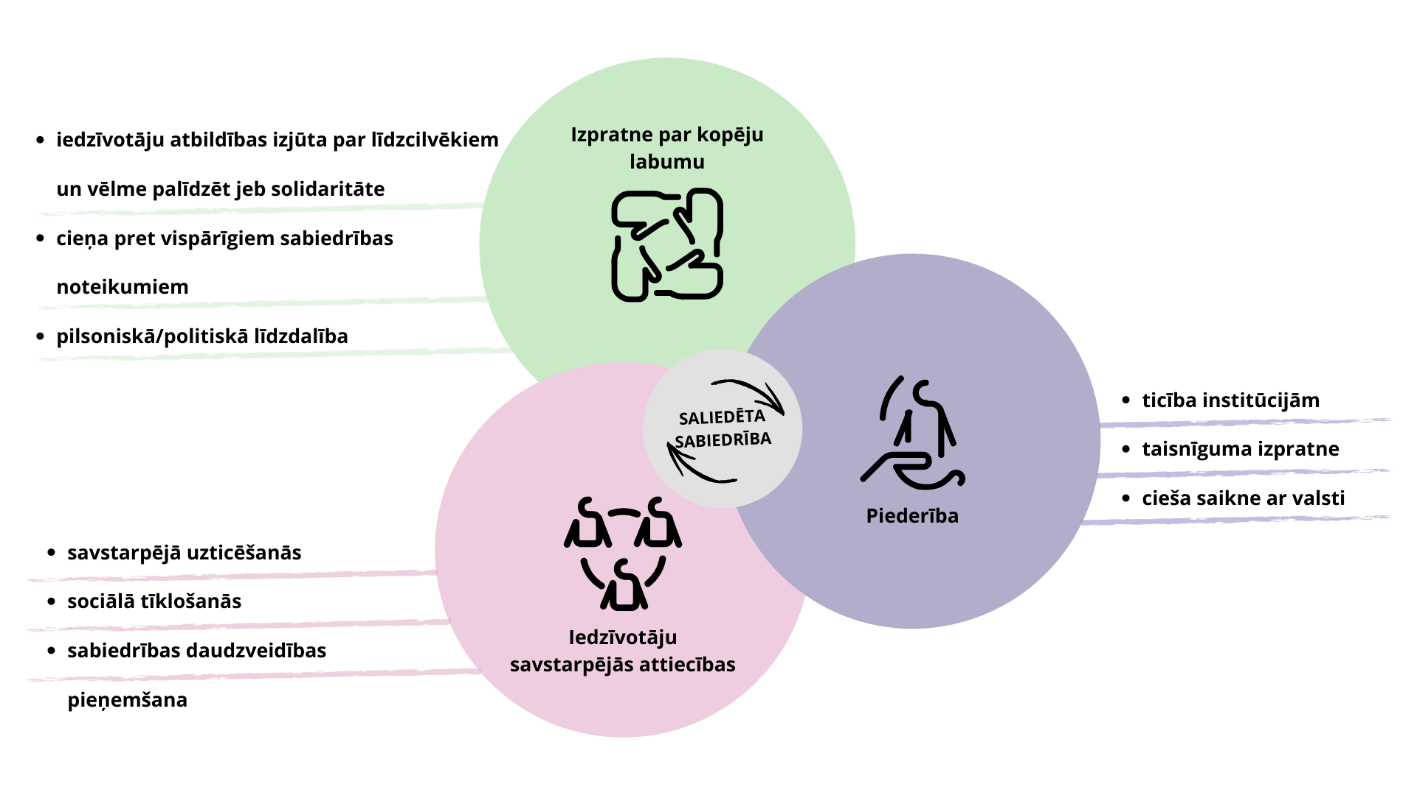 NAP2027 viena no augstākā līmeņa prioritātēm ir uzticēšanās. Iedzīvotāju savstarpējā uzticēšanās cieši saistīta ar sadarbības prasmēm un iespējām iepazīties ar saviem līdzcilvēkiem. Iepazīstoties iedzīvotāji iesaistās un veido kopienas, kas spēj sadarboties kopīgu mērķu labā, tādējādi nostiprinot un vairojot kopīgo labumu ilgtspējīgai sabiedrības un valsts attīstībai. Savstarpējā uzticēšanās vairo solidaritāti un uzticēšanos arī valsts institūcijām. Līdz ar to uzticēšanās plānota arī kā pamatnostādņu augstākā līmeņa prioritāte.	Pamatnostādnēs risināmie jautājumi ir saskaņoti ar NAP 2027 6.prioritātē „Vienota, droša un atvērta sabiedrība” noteiktajiem uzdevumiem, un to ietvars plānots, ņemot vērā NAP2027 ieviešanai plānotās nozaru pamatnostādnes, kuru ietekme attiecināma uz saliedētas sabiedrības veidošanos tā, lai tās nepārklātos, bet būtu savstarpēji papildinošas. Kā jau minēts NAP2027 projektā, prioritātes “Vienota, droša un atvērta sabiedrība” mērķa sasniegšana ir nesaraujami saistīta ar pozitīvu vidi ģimenē, gūto pieredzi bērnībā, emocionālo labklājību un personīgo pašapziņu, nodrošinātām pamatvajadzībām, tostarp pietiekamiem ienākumiem un finansiālu stabilitāti, kvalitatīvu izglītību  un pašrealizēšanās iespējām darbā, kultūrā un sportā. Sabiedrība nevar būt vienota, droša un atvērta, ja sabiedrības līmenī netiek stiprināta sociālā iekļaušana un attīstīta empātija..Vienlaikus ar dažādu jomu kopējo pasākumu ietekmi uz saliedētas sabiedrības attīstību, atsevišķi jautājumi ir risināmi horizontāli, savstarpēji sadarbojoties dažādām nozarēm. Ar izglītības jomu cieši saistīti latviešu valodas vides jautājumi un pilsoniskās izglītības jautājumi (Izglītības un zinātnes ministrija), ar sociālās iekļaušanas jomu saistīti ārvalstnieku integrācijas jautājumi un dažādu sabiedrības grupu līdzdalības vienlīdzīgu iespēju jautājumi (Labklājības ministrija), sabiedrības līdzdalības jomā nozīmīga loma ir sabiedrības izglītošanai par demokrātiskas valsts pamatiem un līdzdalības koordinācijai (Valsts kanceleja), kā arī sabiedrības iesaistīšanai vietējās un reģionālās attīstības jautājumu risināšanā, ģeogrāfisko kopienu un digitālo prasmju stiprināšanai (Vides aizsardzības un reģionālās attīstības ministrija). Visu no  Latvijas aizbraukušo valstspiederīgo līdzdalību un saikni ar Latviju nodrošina diasporas likums (Ārlietu ministrija), kura īstenošana saistīta ar kultūras, izglītības, reģionālās attīstības u.c. jomām (skatīt 2.attēlu).2.attēls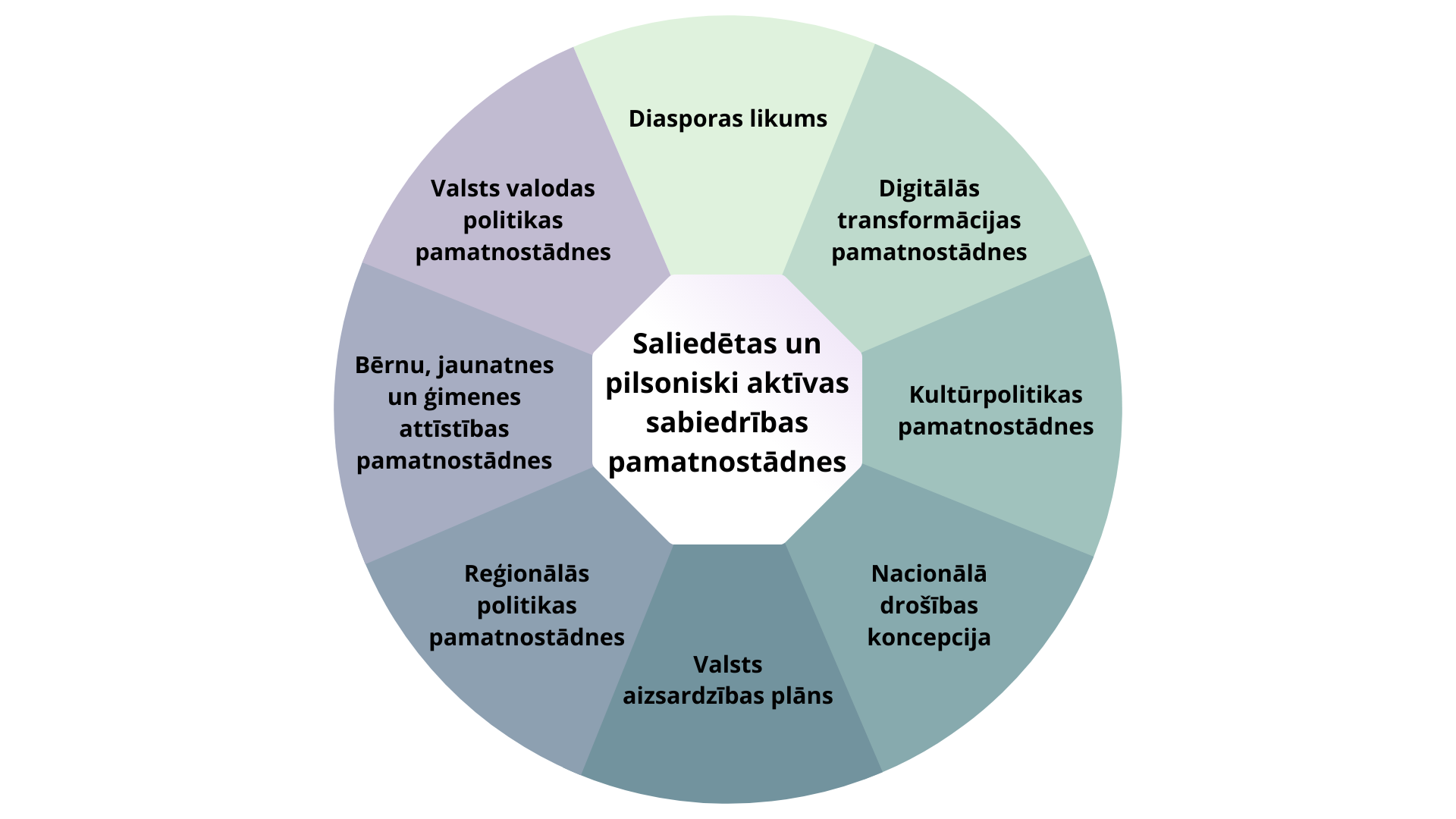 Pamatnostādnēs  plānots veicināt nacionālās identitātes un piederības sajūtas nostiprināšanos, iekļaujošas līdzdalības un pilsonisko zināšanu līmeņa paaugstināšanos, stiprināt kvalitatīvu un drošu demokrātiskās līdzdalības un informācijas telpu, veicināt Latvijā dzīvojošo ārvalstu pilsoņu līdzdalību sabiedrībā, kā arī mazināt negatīvos stereotipos balstītu attieksmi pret dažādām sabiedrības grupām. Pamatnostādņu rīcība plānota trīs virzienos – nacionālās identitātes stiprināšana, pilsoniskās sabiedrības attīstība un integrācija. Ņemot vērā to, ka sabiedrība attīstās, iedzīvotājiem savstarpēji mijiedarbojoties, kā arī to, ka labākie rezultāti tiek sasniegti, līdzdarbojoties praksē, visi trīs pamatnostādnēs definētie virzieni jāskata savstarpējā mijiedarbībā. Iedzīvotāju brīva griba un iesaistīšanās ir pamats plānoto mērķu sasniegšanai, līdz ar to rezultāti ir atkarīgi no Latvijas iedzīvotāju motivācijas un iespējām līdzdarboties un apgūt jaunas zināšanas, prasmes un attieksmes.Esošās situācijas detalizēts apraksts, kā arī pētījumos balstīti fakti un dati pievienoti informatīvās daļas pielikumā (1.pielikums).II Saliedētas un pilsoniski aktīvas sabiedrības attīstības politikas mērķis.Saliedētas sabiedrības politikas virsmērķis ir nacionāla, solidāra, atvērta un pilsoniski aktīva sabiedrība, kuras pastāvēšanas pamats ir Satversmē noteiktās demokrātiskās vērtības un cilvēktiesības, latviešu valoda un latviskā kultūrtelpa.Iekļaujoša līdzdalība, iesaistoties sabiedrībai visā tās daudzveidībā, ir pamats zināšanu un prasmju apguvei, lai stiprinātu nacionālo identitāti, latviešu valodu, savstarpējo un politisko uzticēšanos un iedzīvotāju solidaritāti. Uzdevumu līmenī ir svarīgi gan saglabāt mērķu fokusu, gan ievērot saturisko ietvaru kā šādas tematiskās caurviju prioritātes: nacionālā identitāte, latviešu valoda,uzticēšanās, solidaritāte.III Politikas rezultāti un rezultatīvie rādītājiIV Informācija par politikas mērķu sasaisti ar Nacionālo attīstības plānu, Latvijas ilgtspējīgas attīstības stratēģiju un citiem Latvijas attīstības plānošanas dokumentiem, kā arī Eiropas Savienības politikas plānošanas dokumentiem.Pārskats par sasaisti ar nacionāla un starptautiska līmeņa dokumentiem pievienots informatīvās daļas pielikumā (2.pielikums). V Rīcības virzieni un uzdevumi:1. Rīcības virziens:  Nacionālā identitāte un piederība1.1. Stiprināt valstiskuma apziņu un piederības sajūtu Latvijai.1.2. Veicināt latviešu valodas kā sabiedrību vienojoša pamata nostiprināšanos ikdienas saziņā.1.3. Veicināt vienojošas sociālās atmiņas izpratnes veidošanos sabiedrībā.2. Rīcības virziens: Demokrātijas kultūra un iekļaujošs pilsoniskums2.1.Veicināt iedzīvotāju demokrātijas prasmju un zināšanu apguvi atbilstoši globālajiem un laikmeta izaicinājumiem, tai skaitā mūžizglītības kontekstā.2.2. Stiprināt pilsoniskās sabiedrības attīstību un ilgtspēju, veidojot pilsonisku kultūru un attīstot iekļaujošu pilsoniskumu.2.3. Veidot kvalitatīvu un drošu demokrātiskās līdzdalības un informācijas telpu.3. Rīcības virziens: Integrācija3.1. Veicināt Latvijā dzīvojošo ārvalstu pilsoņu integrāciju sabiedrībā.3.2. Sekmēt iedzīvotāju izpratni par sabiedrības daudzveidību, mazinot negatīvos stereotipos balstītu attieksmi pret dažādām sabiedrības grupām.1. Rīcības virziens. Nacionālā identitāte un piederībaLatviešu valoda un kultūrtelpa veido nacionālās identitātes pamatu, tā stiprina piederību nācijai un Latvijas valstij. Tāpēc latviešu valodas un kultūrtelpas saglabāšana un nostiprināšana ir Latvijas ilgtermiņa attīstības prioritāte. Latvijas ilgtspējīgas attīstības stratēģijā līdz 2030. gadam ir uzsvērts, ka nākotnē reģioni un valstis, kas nostiprinās un attīstīs savu identitāti, iegūs svarīgas salīdzinošas priekšrocības globālajā sacensībā, jo arvien lielāka vērtība būs atšķirīgajam un savdabīgajam. Par Latvijas nacionālo identitāti definējošām vērtībām primāri ir atzīstams Latvijas valstiskums, latviešu valoda un kultūrtelpa, kā arī Latvijas teritorijas vēsture un kultūras mantojums. Lai nodrošinātu valsts ilgtspējīgu attīstību, Latvijai ir svarīgi saglabāt un attīstīt savu identitāti, valodu, nacionālās kultūras vērtības un tās kultūras telpai raksturīgo dzīvesveidu, lai, radoši izmantojot citu kultūru auglīgo ietekmi un veicinot atvērtību, stiprinātu valsts konkurētspējas potenciālu. Nacionālās identitātes dimensijas atklāj nacionālās piederības saturu. Pētnieki nodala šādas nacionālās identitātes dimensijas: 1) psiholoģiskā dimensija (lepnums, emocionālās piederības saites, kurām nav nepieciešams kāds racionāls skaidrojums), 2) kultūra (vērtības, pārliecība, tradīcijas, paradumi, valoda), 3) teritoriālā piederība, kas ietver uzskatus par mājām, par dabas resursiem, ainavu, par vietu kā barotāju, 4) vēsturiskās atmiņas, kas ļauj izjust lepnumu par savu valsti, gūt iedvesmu un pacilātību par savām saknēm, 5) politiskā dimensija, kas veido indivīda pilsoniskās saites ar valsti un sabiedrību: pienākumi, tiesības, vērtības, lojalitāte, aktīva pilsoniskā pozīcija, 6) kopīga ekonomika.1.1.Stiprināt valstiskuma apziņu un piederības sajūtu LatvijaiNacionālā identitāte ir indivīda piederības sajūta nacionālajai, valstiskajai kopienai. Nacionālajai identitātei ir īpaša loma valstī, jo tā veido valsts iedzīvotāju kopības izjūtu, piederību nācijai. Nacionālā identitāte ietver sevī valstisko un personisko. Piederības sajūta nacionālajai kopienai ir tā saite, kas ļauj indivīdam justies kā valstiskās kopienas loceklim. Spēcīga un iekļaujoša nacionālā identitāte veicina Latvijas sabiedrības drošumspēju un var iedvesmot cilvēkus radošumam, sadarbībai un pašiniciatīvām. Šāds identitātes modelis palīdz stiprināt arī Latvijas diasporas piederības sajūtu Latvijas tautai un līdz ar to stiprina Latvijas valstspiederīgo sociālo kapitālu pāri valsts robežām. Latvijas valsts simtgades atzīmēšana bija  plašu un mērķtiecīgu pasākumu pamatā, kas aktualizēja Latvijas valstiskuma veidošanās nozīmīgākos notikumus un bija katalizators piederības sajūtas un saliedētības kāpumam Latvijas sabiedrībā. Līdzās organizētiem pasākumiem – svētkiem, koncertiem, izstādēm u.c. gan Latvijā, gan ārvalstīs tika atbalstītas visdažādākās iedzīvotāju iniciatīvas, kā arī radītas paliekošas vērtības kultūras, izglītības un mākslas jomā. Simtgades devīze „Es esmu Latvija” aicināja Latvijas iedzīvotājus apzināties katra sabiedrības locekļa īpašo lomu Latvijas nākotnē un vērtību ilgtspējā. Tomēr iedzīvotāju diskusijas un pētījumi liecina, ka nacionālās identitātes būtība un saturs iedzīvotājiem joprojām ir neskaidrs. Tas biežāk tiek saistīts ar etnisko identitāti vai piederību tikai savai kopienai, līdz ar to veidojas attālināts skatījums uz valsti un tas dominē neatkarīgi no tautības. Plaisu starp iedzīvotājiem un valsti bieži rada valsts institūciju dialoga trūkums, skaidrojot pieņemtos lēmumus un risinājumus. Savstarpējās un politiskās uzticēšanās rādītāji, kā arī attieksme pret valsts institūcijām un darbībām kopumā liecina, ka izpratne par to, ka esam viena nācija un no mūsu attieksmes un rīcības ir atkarīgs kopējais labums jeb valsts attīstība un labklājība, nav iesakņojusies ikdienas praksēs. Lai situācija mainītos, nepieciešami dažādi resursi. Tie ir ne tikai finanšu instrumenti, bet arī iedzīvotāju resursi – viņu zināšanas, prasmes un attieksmes, kuras nepieciešams attīstīt, uzlabot un nostiprināt. Tādējādi, šī uzdevuma ieviešana cieši saistīta ar otrā rīcības virziena uzdevumu “Veicināt iedzīvotāju demokrātijas prasmju un zināšanu apguvi atbilstoši globālajiem un laikmeta izaicinājumiem, tai skaitā mūžizglītības kontekstā”. 1.2.Veicināt latviešu valodas kā sabiedrību vienojoša pamata nostiprināšanos ikdienas saziņāLatviešu valoda ir mūsu kultūras mantojums, kas pārnes mutvārdu tradīcijas nākamajām paaudzēm, tā ir nācijas veidošanās un vienošanās simbols, pamats, lai stiprinātu piederības sajūtu Latvijai.  Tā ir arī svarīgs priekšnoteikums, lai iekļautos Latvijas informācijas telpā. Latviešu valodas telpa sniedzas pāri Latvijas robežām, un tās attīstībā un saglabāšanā nozīmīga loma ir ne tikai tai sabiedrības daļai, kas dzīvo Latvijā, bet arī tiem Latvijas valstspiederīgajiem, kas dzīvo citās pasaules valstīs. Pēdējo piecu gadu laikā ir pieaudzis latviešu valodas pratēju un lietotāju īpatsvars Latvijas mazākumtautību pārstāvju vidū, un visizteiktāk tas redzams jaunākās vecuma grupās. Šādi apstākļi paver iespējas stiprināt latviešu valodas lomu starpgrupu komunikācijā, jo paaudžu nomaiņas rezultātā latviešu valodas kā saziņas valodas potenciāls latviešu un Latvijas mazākumtautību vidū palielinās.  Vienlaikus, pētījumi parāda, ka latviešu valodas lietošanas intensitāte publiskajā telpā un ikdienas neformālajās attiecībās nepieaug atbilstoši nozīmīgajam valodas pratēju skaita kāpumam. Pētnieki to saista ar sabiedrībā iesakņotiem uzvedības modeļiem, kad latvieši joprojām nereti sarunā ar citā valodā runājošajiem mēdz pāriet uz krievu valodu vai citām svešvalodām, kuras tādējādi gūst pārsvaru pār latviešu valodu. Joprojām ir nozares, kurās saglabājas lingvistiskās diskriminācijas situācijas, proti, darba devēja nepamatotas un valsts valodas likumam neatbilstošas prasības darbiniekam pārvaldīt svešvalodu, visbiežāk krievu valodu.Kopumā Latvijas valsts ir ieguldījusi ievērojamus līdzekļus latviešu valodas mācību finansēšanā. Tas ir ietekmējis kopējo latviešu valodas prasmju līmeni, bet nav būtiski mainījis latviešu valodas lietošanas paradumus ikdienas saziņā. Ņemot vērā iepriekš minēto, sekmīgai latviešu valodas attīstībai nepieciešami kompleksi risinājumi, kas nodrošina gan latviešu valodas apguves sistēmu, gan valodas lietošanu stiprinošu un motivējošu vidi.Valsts valodas politikas pamatnostādnes 2021.-2027.gadam būs galvenais instruments latviešu valodas attīstības jomā, vienlaikus šajās pamatnostādnēs tiks veicināta latviešu valodas kā līdzdalības valodas nostiprināšanās ikdienas saziņā, tādējādi sniedzot ieguldījumu latviešu valodas situācijā kopumā.1.3. Veicināt vienojošas sociālās atmiņas izpratnes veidošanos sabiedrībāNācijas apzināšanās un izpratne par tās veidošanos ir gan iedzīvotāju piederības sajūtas pamats, gan Latvijas tēla nozīmīga sastāvdaļa Eiropas un arī globālā mērogā. Latvijā sociālā atmiņa ir viens no būtiskākajiem nacionālās, etniskās un sociālās identitātes veidotājiem un arī robežu iezīmētājiem starp sociālajām grupām. Otrais pasaules karš, okupācijas režīmu represijas un PSRS okupācijas laikā mērķtiecīgi veiktā migrācijas politika radīja kultūras traumu, kuras sekas jūtamas joprojām, un sadala iedzīvotājus atmiņu kopienās. “Robežšķirtni galvenokārt rada atšķirīgā attieksme pret padomju okupāciju, Latvijas iekļaušanu PSRS sastāvā un valstiskuma atjaunošanas leģitimitāti, pašu Padomju Savienību un tā laika Krieviju. Lielā mērā šīs sašķeltības cēlonis ir iedzīvotāju atšķirīgā dzīves pieredze, viņu attiecības ar Latviju un iekļaušanos tās iedzīvotāju vidū. Tie paši iemesli nosaka arī to, ka šai robežšķirtnei piemīt etnisks un lingvistisks raksturs, ciktāl tas vienādojies ar jau minēto attieksmi pret pagātni”.Sociālās atmiņas jautājumi politikas dienaskārtībā parādījās līdz ar NIPSIPP apstiprināšanu. NIPSIPP īstenošana bija pamats vairāku sociālās atmiņas iniciatīvu uzsākšanai. Šajā periodā paveikts liels darbs, paplašinot skolēnu, mazākumtautību pārstāvju un trešo valstu pilsoņu Latvijas vēstures zināšanu ieguves iespējas. Radīti moderni vēstures mācību materiāli, paplašināta vēstures informācijas bāze interneta vidē, izdoti izglītojuši un populāri vēstures materiāli drukātā un video formātā. Sekmēta arī vēstures tematikas muzeju, it īpaši Latvijas okupācijas muzeja, darbība un publiskās aktivitātes, atbalstīti arī citu vēstures un sociālās atmiņas institūciju pasākumi.  Vienlaikus NIPSIPP izvērtējuma rezultāti liecina, ka šajā jomā iedzīvotāju vidū joprojām ir daudz neskaidrību un mītu. Neizdiskutēti un nesaprasti vēstures jautājumi rada pamatu sociālajai spriedzei un veido konfliktu potenciālu. Valsts nostāja un regulāra skaidrojoša komunikācija ar sabiedrību par sociālās atmiņas jautājumiem ir svarīgi aspekti izpratnes veidošanai sociālās atmiņas jomā. Iepriekšējā periodā tika uzsākts izskaidrojošais darbs, lai novērstu dezinformācijas plūsmu un nepatiesu mītu izplatīšanu par sarežģītiem vēstures notikumiem, veicot regulāru izpēti un sabiedrības informēšanu.   Papildus iepriekšējā periodā risinātajiem jautājumiem, šobrīd dienaskārtībā ienākuši arī jauni sociālās atmiņas aspekti, kas saistīti ar kultūrvēsturisko novadu un kultūrvēsturiskās identitātes lomu. 2. Rīcības virziens. Demokrātijas kultūra un iekļaujošs pilsoniskumsIepriekšējā perioda analīze liecina, ka skaitliski mērāmā izteiksmē līdzdalības rādītāji uzlabojas, tomēr kvalitatīvie rādītāji, kas saistīti ar attieksmi pret dažādām sabiedrības norisēm un prasa emocionālu klātbūtni, piemēram, savstarpējā uzticēšanās, politiskā uzticēšanās, viedoklis par spēju ietekmēt lēmumus, uzlabojas lēni. Tas nozīmē, ka pilsoniskās sabiedrības un demokrātijas attīstībai nepieciešamas kvalitatīvas izmaiņas un plānotajiem pasākumiem nepieciešams piešķirt noteiktu saturu un mērķtiecību kvalitatīvu izmaiņu virzienā.  Demokrātijas kultūra, jeb pilsoniska kultūra nav jauns jēdziens, bet līdz šim pilsoniskās sabiedrības attīstības dokumentos tas nav lietots. Autori to raksturo ar šādām pazīmēm:lepnums par nāciju;pilsoniska sadarbība un uzticēšanās;pašapziņa un kompetence iesaistīties politikā;vērtīguma piešķiršana līdzdalībai vietējo pašvaldību pasākumos; politiskajās partijās un nevalstiskajās organizācijās;godīga attieksme no valdības institūcijām vai sabiedrības gaidas par to;emocionāla iesaiste (līdzdalība) vēlēšanās;orientācija uz politisko sistēmu gan politikas, gan valdības izpratnē;spēja brīvi un bieži runāt par politiķiem;tolerance pret opozīcijas partijām;dalība politiskās asociācijās.Atbilstoša kvalitatīvo pazīmju kombinācija, piešķirot līdzdalības procesiem mērķtiecīgumu, var pozitīvi ietekmēt demokrātijas attīstību. Vienlaikus kvalitātes sasniegšanai nepieciešami resursi un galvenais resurss, kas nepieciešams ir iedzīvotāju zināšanas, prasmes un attieksmes. Šie resursi iegūstami, iedzīvotājiem līdzdarbojoties un praksē apgūstot nepieciešamās zināšanas un prasmes kvalitatīvai līdzdalībai.2.1.Veicināt iedzīvotāju demokrātijas prasmju un zināšanu apguvi atbilstoši globālajiem un laikmeta izaicinājumiem, tai skaitā mūžizglītības kontekstāPilsoniskās izglītības uzdevums ir radīt iedzīvotājiem motivāciju līdzdarbībai un veicināt individuālo atbildību par valsts attīstību. Pilsoniskā izglītība ir līdzeklis, kā stiprināt nacionālo un pilsonisko identitāti un izpratni par Latvijas sabiedrības vērtību kopumu. Iedzīvotāju pilsonisko zināšanu un prasmju tiešs atspoguļojums ir ikdienas praksē pielietotās līdzdalības formas. Latvijas iedzīvotāju iesaiste dažādos sabiedriskās un politiskās līdzdalības veidos nav vienmērīga. Lai gan visai liela daļa Latvijas iedzīvotāju nav sabiedriski vai politiski aktīva, tomēr Latvijā nav vērojama arī bezcerīga sabiedriski politiskā apātija. Izaicinājumi ir saistīti galvenokārt ar nevienlīdzīgu pieeju resursiem, kas ir būtiski iesaistei dažādās līdzdalības formās (biedrībās, brīvprātīgajā darbā, lēmumu pieņemšanā u.c.), kā arī ar to, ka dažos potenciāli rezultatīvākajos iesaistes veidos piedalās izteikti zems iedzīvotāju īpatsvars. Piemēram, aplūkojot atsevišķu iesaistes veidu izplatību, secināms, ka pirmajā trijniekā ietilpst naudas ziedošana vai vākšana, petīciju parakstīšana un mēģinājumi pārliecināt līdzcilvēkus balsot noteiktā veidā. Visretāk īstenotie līdzdalības veidi ir viedokļu paušana medijos, brīvprātīgais darbs vēlēšanu kampaņā un darbošanās kādā iniciatīvas grupā; tie prasa to praktizētājiem salīdzinoši daudz brīvā laika, kā arī izglītību un specifiskās prasmes. Minētā situācija atbilst Latvijas iedzīvotāju demogrāfiskajam portretam – ap 50% Latvijas iedzīvotāju ir aktīvas nodarbinātības vecumā, kad iespējas veltīt laiku sabiedriskajam darbam ir ierobežotas. Lai nodrošinātu iedzīvotāju iesaistīšanos valsts procesos, nepieciešams attīstīt tādas pilsoniskās izglītības un līdzdalības formas, kas atbilst iedzīvotāju resursiem, kā arī ir pielāgotas iedzīvotāju iespējām līdzdarboties. 2.2.Stiprināt pilsoniskās sabiedrības attīstību un ilgtspēju, veidojot pilsonisku kultūru un attīstot iekļaujošu pilsoniskumuPēdējo 10 gadu laikā pilsoniskās sabiedrības jautājumi galvenokārt skatīti un risināti biedrību un nodibinājumu darbības kontekstā. Līdz ar to NVO sektors ir strauji audzis, pēdējo septiņu gadu laikā palielinoties par 50%, vienlaikus iesaistīto cilvēku skaits biedrībās ir nemainīgi zems – 5,1% Latvijas iedzīvotāju. Turklāt arvien aktuālākas un aktīvākas kļūst neformālas iedzīvotāju iniciatīvas un iesaistīšanās veidi. Ņemot vērā to, ka parasti iedzīvotājiem vietējās piederības sajūta pašidentifikācijas skalā atrodas augstu, nepieciešams attīstīt līdzdalības formas, kas plānotas un balstītas gan iedzīvotāju vietējā līmeņa vajadzībās, piemēram, apkaimju un kopienu attīstības iniciatīvas atbilstoši dzīves videi – lielās pilsētas, mazpilsētas, lauku teritorijas, gan digitālas līdzdalības risinājumus attālinātas līdzdalības nodrošināšanai. Tāpat svarīgi veidot vidi, kas motivē un atbalsta dažādu iedzīvotāju grupu līdzdalību.Vienlaikus nepieciešams saglabāt un attīstīt arī to potenciālu, kas jau piemīt organizētajai pilsoniskajai sabiedrībai, stiprinot gan cilvēkresursu, gan finansiālo kapacitāti. Organizētā pilsoniskā sabiedrība spēj nodrošināt plašu interešu pārstāvniecību un kvalitatīvu līdzdalību lēmumu pieņemšanā un politiku veidošanā. Tai ir būtiska loma sabiedrības spējā būt noturīgai ārkārtas situācijās (valsts drošība, civilā aizsardzība). Pilsoniskās sabiedrības attīstībai nepieciešami pasākumi, kas uzlabo spēju pašorganizēties, mobilizēties un rīkoties atbildīgi. Jaunus izaicinājumus rada pieaugošā urbanizācija un lauku teritoriju depopulācija (iztukšošanās), kas aktualizē nepieciešamību ieviest viedās pārvaldības idejas ģeogrāfiski attālinātās teritorijās un mudina attīstīt atbilstošas sociālās inovācijas valsts pārvaldē. Tāpat jāņem vērā, ka daļa Latvijas valstspiederīgo dzīvo dažādās pasaules valstīs un vēlas aktīvi piedalīties Latvijas attīstības procesos. Vietējā jeb ģeogrāfisko kopienu līmenī galvenie izaicinājumi ir saistīti ar sociāli ekonomisko nevienlīdzību un augstu nabadzības risku noteiktām iedzīvotāju grupām, kā arī izteiktu uzticības plaisu starp iedzīvotājiem un valsts pārvaldi vai pašvaldībām, kas veicina negatīvu pašuztveri un atsvešināšanos no politiskajiem procesiem, īpaši, iedzīvotājiem ar zemiem ienākumiem. Lielākais spriedzes risks Latvijā identificēts starp bagātiem un trūcīgiem cilvēkiem (4,4) un dažādu tautību cilvēkiem (4,1). Līdz ar to, līdztekus sociālās nevienlīdzības un atstumtības jautājumu risināšanai, uzmanība jāpievērš starpetniskajām attiecībām un mazākumtautību līdzdalībai Latvijas politiskajā un pilsoniskajā kopienā, kā arī brīvprātīgajās un nevalstiskā sektora iniciatīvās. Vienlaikus jāņem vērā, ka iespēju nevienlīdzība var būt saistīta ar vēl virkni citu dažādu aspektu – dzīves vietu un vidi, pakalpojumu pieejamību, bioloģiskas dabas aspektiem (dzimums, vecums, invaliditāte, funkcionāli ierobežojumi, ārējais izskats u.c.) un citiem, kas var kļūt par cēloni nepamatoti atšķirīgai attieksmei un nespējai pilnvērtīgi piedalīties sabiedrības dzīvē.Kopienu un apkaimju līmeņa aktivitātes ir iespēja veidot iekļaujošu un atvērtu sabiedrību, kurā tiek cienītas un atbalstītas visu sabiedrības locekļu intereses neatkarīgi no etniskās izcelsmes, tiesiskā statusa, veselības stāvokļa vai citām atšķirībām, kas var vai mēdz kļūt par izstumšanas cēloņiem (atšķirīga attieksme, stereotipi un diskriminācija). Šādas pieejas veidošanā, līdztekus nacionālā līmenī noteiktam regulējumam un politikas pasākumiem, svarīga ir kvalitatīva sadarbība starp pašvaldību un tās iedzīvotājiem, kur kvalitātes pamatā ir politikas veidotāju un iedzīvotāju zināšanas par demokrātiju un savstarpēja uzticēšanās, kā arī zināšanas un prasmes par savu tiesību aizstāvību diskriminācijas gadījumā un vēlēšanās veidot pilsonisko dialogu. Reģionālās politikas pamatnostādnēs 2021.-2027. gadam noteikts uzdevums “Plašākas sabiedrības iesaiste reģionālās politikas mērķu sasniegšanā”, kas paredz plašākas sabiedrības, NVO, vietējo sabiedrības grupu un ikviena iedzīvotāja iesaisti teritoriju attīstības jautājumu risināšanā. Plānojot pamatnostādņu rīcības, jānodrošina saskaņotība ar Reģionālās politikas pamatnostādnēm 2021.-2027.gadam.2.3.Veidot kvalitatīvu un drošu demokrātiskās līdzdalības un informācijas telpu.Lai veidotos vienota izpratne par Latvijas valsts pamatiem, demokrātiskas sabiedrības pastāvēšanai un attīstībai nozīmīgām vērtībām un sadarbības principiem, būtiska ir kopēja kvalitatīva informācijas un demokrātisko diskusiju telpa, kura nodrošinātu gan visu sabiedrību aptverošu komunikāciju līdzdalības veicināšanai, gan valsts institūciju iespējas uzklausīt un sazināties ar iedzīvotājiem un valstspiederīgajiem ārzemēs, izskaidrojot pieņemtos lēmumus un iniciatīvas.Informācijas un komunikācijas tehnoloģiju strauja attīstība sniedz iespējas virzīties uz viedas un efektīvas pārvaldes modeli. Vienlaikus jāņem vērā, ka iedzīvotāju iespējas un prasmes nepieaug tādā pašā tempā un to attīstībai nepieciešams mērķtiecīgs atbalsts. No iedzīvotāju prasmēm un iespējām lietot viedos risinājumus lielā mērā būs atkarīga ģeogrāfisko kopienu dzīvotspēja un ekonomiskā izaugsme, kas savukārt ir stimuls iedzīvotāju palikšanai savā dzīvesvietā. Latvijā darbojas bibliotēku un kultūras centru tīkls, kurā iesaistītais personāls pilda kopienas dzīves katalizatoru funkciju. Institūciju iniciatīvas, kā arī pilsoniskā sabiedrība ir potenciāls, kas var nodrošināt līdzsvaru starp tehnoloģiju attīstību un iedzīvotāju spējām un iespējām to lietot.Papildus viedo tehnoloģiju pielietojumam pārvaldībā, nozīmīga dimensija ir informācijas telpas drošība. Informācijas telpā tiek veiktas mērķtiecīgas viltus ziņu un dezinformācijas kampaņas ar nolūku ietekmēt sabiedrisko domu un sabiedrības vērtīborientāciju, demoralizējot sabiedrību, veicinot sabiedrības šķelšanos, mazinot uzticību Latvijas valstij un tās institūcijām, Eiropas Savienībai un Ziemeļatlantijas līguma organizācijai (North Atlantic Treaty Organisation - NATO). Jāveicina sabiedrības izpratne par dezinformācijas metodēm un noturība pret tās ietekmi, pievēršot īpašu uzmanību sabiedrības izglītošanai par to, kā atšķirt objektīvu informāciju no dezinformācijas un propagandas, tādā veidā veicinot iedzīvotāju kritisko domāšanu un spēju analizēt, vērtēt un atpazīt pret to īstenotās informatīvās ietekmes aktivitātes. Jāveicina skolu jaunatnes izglītošana medijpratībā, tādējādi ilgtermiņā stiprinot gados jaunākās sabiedrības daļas psiholoģisko noturību pret apdraudējumiem un ļaunprātīgu rīcību, kas nonāk informācijas telpā. Vienlaikus jāturpina nodrošināt finansējumu medijpratības veicināšanai Mediju atbalsta fonda ietvaros, tādējādi veicinot sabiedrības izglītošanu medijpratībā, tostarp, dezinformācijas, propagandas un manipulatīvas informācijas atpazīšanai.3. Rīcības virziens. Integrācija3.1. Veicināt Latvijā dzīvojošo ārvalstu pilsoņu līdzdalību sabiedrībāLatvijas iedzīvotāju demogrāfiskais sastāvs ir dinamiski mainīgs lielums un to ietekmē gan dabiskais pieaugums, gan migrācijas procesi. Iedzīvotāju brīva kustība un globalizācija veido jaunu realitāti, kas Latvijas kultūras vidē ienes gan kultūru, gan valodu daudzveidību. Iedzīvotāju aizbraukšana rada darbaspēka deficītu, kas kavē ekonomikas augšupeju, savukārt kultūru daudzveidības strauja palielināšanās rada izaicinājumu latviskās kultūrtelpas un nacionālās identitātes vērtību saglabāšanai. Kultūru daudzveidības strauja palielināšanās ir  izaicinājums arī saliedētas sabiedrības attīstībai, kam būs nepieciešami elastīgi un inovatīvi risinājumi.Latvijā ieceļo ārzemnieki gan no valstīm, kas ir ārpus Eiropas Savienības  un Eiropas Ekonomikas zonas, gan Eiropas Savienības un Eiropas Ekonomikas zonas  valstu pilsoņi. Statistiski nozīmīgākie ieceļošanas iemesli ir ģimenes apvienošana, investīciju, nodarbinātības un mācību.  Līdz šim ārzemnieku integrācijas pasākumi tika nodrošināti Eiropas Savienības finanšu instrumentu ietvaros (Eiropas Trešo valstu valstspiederīgo integrācijas fonds 2007.-2013.gadam, Patvēruma migrācijas un integrācijas fonds 2014.-2020.gadam), kas noteica integrācijas pasākumu mērķa auditoriju, ierobežojot ar pakalpojumu sniegšanu tikai tiem ārzemniekiem, kas ieceļojuši no trešajām valstīm.  Tas nozīmē, ka aktuāls ir jautājums par integrācijas un atbalsta pasākumiem Eiropas Savienības un Eiropas Ekonomikas zonas  valstu pilsoņiem..  Lai arī imigrantu integrācijas jautājumi ir ES dalībvalstu kompetence, tomēr ES līmenī kopš 2004.gada tiek izstrādāti vienoti koordinācijas instrumenti, piemēram,  Eiropas Savienības imigrantu integrācijas pamatprincipi (Common Basic Principles for integration of third country nationals), kas joprojām ir aktuāls dokuments un pamats ieteikumiem imigrantu integrācijas jomā. Viens no pamatprincipiem nosaka, ka „migrantiem jāiepazīstas ar ES un tās dalībvalstu pamatvērtībām, lai saprastu tās valsts kultūru un tradīcijas, kurā viņi dzīvo. Migrantu integrācija ietver līdzsvaru starp attiecīgo uzņemošo valstu tiesību izmantošanu un likumu un kultūru ievērošanu.”Viens no biežāk minētajiem faktoriem, kas kavē imigrantu iekļaušanos sabiedrībā, ir latviešu valodas prasmju trūkums. Latviešu valodas apguves mācību organizatoru vērtējumā saglabājas augsts pieprasījums pēc latviešu valodas mācībām. Pieprasījums pēc latviešu valodas kursiem ir ne tikai to trešo valstu pilsoņu vidū, kuri Latvijā ir iebraukuši, salīdzinoši nesen, bet arī to vidū, kuri šeit dzīvo vairāk nekā divus gadus.Lai vienlaicīgi nodrošinātu ārzemnieku integrāciju un saliedētas sabiedrības veidošanos, nepieciešama sistēmiska pieeja, kas nodrošina gan valodas apguvi, gan rada motivējošu vidi tās lietošanai, gan sniedz informāciju un zināšanas par Latvijas vēsturi,  tradīcijām un latvisko kultūras telpu, tādējādi palīdzot jaunpienācējiem iekļauties un piedalīties sabiedrības dzīvē.	3.2. Sekmēt iedzīvotāju izpratni par sabiedrības daudzveidību, mazinot negatīvos stereotipos balstītu attieksmi pret dažādām sabiedrības grupām.Saliedētas sabiedrības veidošanās ir atkarīga ne tikai no valsts institūciju izveidotām atbalsta programmām un līdzdalības instrumentiem, bet arī no iedzīvotāju savstarpējām attiecībām un cieņas pret saviem līdzcilvēkiem, kas balstīta izpratnē par sabiedrības daudzveidību. Latvijas sabiedrībā vēsturiski līdzās latviešiem dzīvojušas mazākumtautības. Mazākumtautību tiesības saglabāt un attīstīt savu valodu, etnisko un kultūras savdabību ir noteiktas Latvijas Republikas Satversmē (114.pants). Latvijas kultūrtelpas unikalitātes saglabāšana un attīstība visā tās daudzveidībā ir bijusi valsts prioritāte kopš neatkarības atjaunošanas. 1995.gadā Latvija parakstīja Eiropas Padomes Vispārējo konvenciju par nacionālo minoritāšu aizsardzību, kas tika ratificēta 2005.gada 26.maijā ar likumu „Par Vispārējo konvenciju par nacionālo minoritāšu aizsardzību”. Saskaņā ar likuma „Par Vispārējo konvenciju par nacionālo minoritāšu aizsardzību” 2. pantu termins „nacionālās minoritātes”, kas nav definēts Konvencijā, Konvencijas izpratnē nozīmē Latvijas pilsoņus, kuri kultūras, reliģijas vai valodas ziņā atšķiras no latviešiem, paaudzēm ilgi tradicionāli dzīvojuši Latvijā un uzskata sevi par piederīgiem Latvijas valstij un sabiedrībai, vēlas saglabāt un attīstīt savu kultūru, reliģiju vai valodu. Personas, kuras nav Latvijas vai citas valsts pilsoņi, bet pastāvīgi un legāli dzīvo Latvijas Republikā, nepieder nacionālajai minoritātei Konvencijas izpratnē atbilstoši attiecīgajā Latvijas Republikas deklarācijā par Konvenciju sniegtajai nacionālās minoritātes definīcijai, bet kas sevi identificē ar šai definīcijai atbilstošu nacionālo minoritāti, var izmantot Konvencijā paredzētās tiesības, ja vien likums „Par Vispārējo konvenciju par nacionālo minoritāšu aizsardzību” nenosaka izņēmumus.Rīcības virzienu uzdevumi, to izpildes termiņš un atbildīgā/līdzatbildīgā institūcijaIetekmes novērtējums uz valsts un pašvaldību budžetiemPiezīmes.1.* Ja finanšu informācija jāatspoguļo arī attiecībā uz valsts speciālo sociālās apdrošināšanas budžetu, tabulu papildina ar atsevišķu rindu, ko izvieto kā nākamo aiz rindas "valsts pamatfunkciju īstenošana". Savukārt, ja nepieciešamā finanšu informācija attiecas tikai uz valsts speciālo sociālās apdrošināšanas budžetu, rindu "valsts pamatfunkciju īstenošana" aizstāj ar rindu "valsts sociālās apdrošināšanas speciālais budžets".2. ** Norāda Eiropas Savienības un pārējo ārvalstu finanšu palīdzību regulējošos tiesību aktus vai to projektus, kas nosaka attiecīgā finansējuma piešķiršanas nosacījumus.Kultūras ministrs                                                        					 N.Puntulis1.pielikums2.pielikumsInformācija par politikas mērķu sasaisti ar Nacionālo attīstības plānu, Latvijas ilgtspējīgas attīstības stratēģiju un citiem Latvijas attīstības plānošanas dokumentiem, kā arī ES politikas plānošanas dokumentiemSaliedētas sabiedrības politikas virsmērķis ir nacionāla, solidāra, atvērta un pilsoniski aktīva sabiedrība, kuras pamats ir Satversmē noteiktās demokrātiskās vērtības un cilvēktiesības, latviešu valoda un latviskā kultūrtelpa.Saliedētas sabiedrības politikas virsmērķis ir nacionāla, solidāra, atvērta un pilsoniski aktīva sabiedrība, kuras pamats ir Satversmē noteiktās demokrātiskās vērtības un cilvēktiesības, latviešu valoda un latviskā kultūrtelpa.Saliedētas sabiedrības politikas virsmērķis ir nacionāla, solidāra, atvērta un pilsoniski aktīva sabiedrība, kuras pamats ir Satversmē noteiktās demokrātiskās vērtības un cilvēktiesības, latviešu valoda un latviskā kultūrtelpa.Saliedētas sabiedrības politikas virsmērķis ir nacionāla, solidāra, atvērta un pilsoniski aktīva sabiedrība, kuras pamats ir Satversmē noteiktās demokrātiskās vērtības un cilvēktiesības, latviešu valoda un latviskā kultūrtelpa.Rezultatīvais rādītājs 2019. gads 2024.gads2027.gads1. Rīcības virziens. Nacionālā identitāte un piederība1. Rīcības virziens. Nacionālā identitāte un piederība1. Rīcības virziens. Nacionālā identitāte un piederība1. Rīcības virziens. Nacionālā identitāte un piederība1.1. Lepnums par piederību Latvijai (ļoti tuvs, tuvs) ESS88,9% (2015)92%95%1.2. Iedzīvotāju īpatsvars, kuri prot latviešu valodu un kuru dzimtā valoda nav latviešu valoda, no visiem valsts iedzīvotājiem CSP69,5% (2016)73751.3. Remigrantu skaits CSP, Eurostat4852 (2018)600060002. Rīcības virziens. Demokrātijas kultūra un iekļaujošs pilsoniskums2. Rīcības virziens. Demokrātijas kultūra un iekļaujošs pilsoniskums2. Rīcības virziens. Demokrātijas kultūra un iekļaujošs pilsoniskums2. Rīcības virziens. Demokrātijas kultūra un iekļaujošs pilsoniskums2.1. Iedzīvotāju savstarpējais atbalsts ESS4,77 (2015)4,95,52.2.  Savstarpējā uzticēšanās (no 16 g.) CSP6,4(2018)6,8>72.3. Iesaistīšanās sabiedriskajās organizācijās, respondenti, kuri atbild “nekur” SKDS71,5% (2019)70%68%2.4. Iedzīvotāju pilsoniskā uzticēšanās – NVO un arodbiedrībām (pilnībā uzticas vai drīzāk uzticas) SKDS37,6/ 37,1% (2018)39,3/ 43,3%42,2/ 45,8%2.5. Apmierinātība ar to, kā darbojas demokrātija (pilnīgi apmierināts, drīzāk apmierināts) SKDS41% (2019)43%45%2.6. Iedzīvotāju pilsoniskās līdzdalības indekss ESS10% (2015)25%30%2.7. Iedzīvotāju uztvere par iespēju ietekmēt rīcībpolitiku ESS1,51 (2015)2,83,52.8. Iedzīvotāju politiskās uzticēšanās indekss (Saeima, tiesību aizsardzības sistēma, policija, politiskās partijas, Eiropas Parlaments, ANO) ESS3,3 (2015)3,54,12.9. Politiskās uzticēšanās indekss % :SaeimaMinistru kabinetsjūsu novada/pilsētas pašvaldībapolitiskās partijas(2018)18,221,456,310,823,125,559,613,825,028,062,215,43. Rīcības virziens. Integrācija3. Rīcības virziens. Integrācija3. Rīcības virziens. Integrācija3. Rīcības virziens. Integrācija3.1. Subjektīvā diskriminācijas pieredze ESS7,4% (2015)7,2%7,0%Nr. p. k.UzdevumsIzpildes termiņš
(gads)Atbildīgā institūcijaLīdzatbildīgās institūcijasSasaiste ar politikas rezultātu (PR) un rezultatīvo rādītāju (RR)1. Apakšmērķis. Nacionālā identitāte un piederība1. Apakšmērķis. Nacionālā identitāte un piederība1. Apakšmērķis. Nacionālā identitāte un piederība1. Apakšmērķis. Nacionālā identitāte un piederība1. Apakšmērķis. Nacionālā identitāte un piederība1. Apakšmērķis. Nacionālā identitāte un piederība1.1.Stiprināt valstiskuma apziņu un piederības sajūtu Latvijai30.12.2027.KMVK, SIF1.1.1.3.1.2.Veicināt latviešu valodas kā sabiedrību vienojoša pamata nostiprināšanos ikdienas saziņā30.12.2027.IZMKM, SIF1.2.1.3.Veicināt vienojošas sociālās atmiņas izpratnes veidošanos sabiedrībā30.12.2027.KMVK1.1.2. Apakšmērķis. Demokrātijas kultūra un iekļaujošs pilsoniskums2. Apakšmērķis. Demokrātijas kultūra un iekļaujošs pilsoniskums2. Apakšmērķis. Demokrātijas kultūra un iekļaujošs pilsoniskums2. Apakšmērķis. Demokrātijas kultūra un iekļaujošs pilsoniskums2. Apakšmērķis. Demokrātijas kultūra un iekļaujošs pilsoniskums2. Apakšmērķis. Demokrātijas kultūra un iekļaujošs pilsoniskums2.1.Veicināt iedzīvotāju demokrātijas prasmju un zināšanu apguvi atbilstoši globālajiem un laikmeta izaicinājumiem, tai skaitā mūžizglītības kontekstā30.12.2027.KMVK, SIF, IZM2.5.2.6.2.2.Stiprināt pilsoniskās sabiedrības attīstību un ilgtspēju, veidojot pilsonisku kultūru un attīstot iekļaujošu pilsoniskumu 30.12.2027.KMVK, TM, FM, SIF2.1.2.2.2.3.2.7.2.3.Veidot kvalitatīvu un drošu demokrātiskās līdzdalības un informācijas telpu30.12.2027.KMIZM, VK, NEPLP2.4.3. Apakšmērķis. Integrācija.3. Apakšmērķis. Integrācija.3. Apakšmērķis. Integrācija.3. Apakšmērķis. Integrācija.3. Apakšmērķis. Integrācija.3. Apakšmērķis. Integrācija.3.1.Veicināt Latvijā dzīvojošo ārvalstu pilsoņu līdzdalību sabiedrībā30.12.2027.KMIeM3.1.3.2.Sekmēt iedzīvotāju izpratni par sabiedrības daudzveidību,  mazinot negatīvos stereotipos balstītu attieksmi pret dažādām sabiedrības grupām30.12.2027.KMSIF3.1.UzdevumsPlānotais finansējumsPlānotais finansējumsPlānotais finansējumsNepieciešamais papildu finansējumsNepieciešamais papildu finansējumsNepieciešamais papildu finansējumsNepieciešamais papildu finansējumsNepieciešamais papildu finansējumsNepieciešamais papildu finansējumsNepieciešamais papildu finansējumsUzdevums2020202120222021202220232024202520262027 Finansējums kopā4 861 7574 994 7833 863 5134 692 0004 547 0006 902 0009 280 7509 280 7509 280 7509 253 090Pašvaldību budžetsPrivātais sektorsPubliski atvasināto personu (izņemot pašvaldības) budžetsVidēja termiņa budžeta ietvara likums, kopā4 861 7574 994 7833 863 5134 692 0004 547 0006 902 0009 280 7509 280 7509 280 7509 253 090tajā skaitā*:valsts pamatfunkciju īstenošana2 703 1162 629 989 2 929 9891 772 0001 627 0001 332 0003 710 7503 710 7503 710 7503 706 750Eiropas Savienības politiku instrumentu un pārējās ārvalstu finanšu palīdzības līdzfinansēto projektu un pasākumu īstenošana**2 158 6412 364 794 933 524 2 920 000 2 920 000 5 570 000 5 570 000 5 570 000 5 570 000 5 546 340InformatīviSadalījumā pa budžeta resoriemx. Budžeta resors4 861 7574 994 7833 863 5134 692 0004 547 0006 902 0009 280 7509 280 7509 280 7509 253 090– valsts pamatfunkciju īstenošana2 703 1162 629 989 2 929 9891 772 0001 627 0001 332 0003 710 7503 710 7503 710 7503 706 750– Eiropas Savienības politiku instrumentu un pārējās ārvalstu finanšu palīdzības līdzfinansēto projektu un pasākumu īstenošana**2 158 6412 364 794 933 524 2 920 000 2 920 000 5 570 000 5 570 000 5 570 000 5 570 000 5 546 34022. Kultūras ministrija4 861 7574 994 7833 863 5134 692 0004 547 0006 902 0009 280 7509 280 7509 280 7509 253 090– valsts pamatfunkciju īstenošana2 703 1162 629 989 2 929 9891 772 0001 627 0001 332 0003 710 7503 710 7503 710 7503 706 750– Eiropas Savienības politiku instrumentu un pārējās ārvalstu finanšu palīdzības līdzfinansēto projektu un pasākumu īstenošana**630 914266 256 153 179 xx. Budžeta resors1 527 7312 098 537780 3450000000– valsts pamatfunkciju īstenošana– Eiropas Savienības politiku instrumentu un pārējās ārvalstu finanšu palīdzības līdzfinansēto projektu un pasākumu īstenošana**1 527 7312 098 537780 3451. Rīcības virziens. Nacionālā identitāte un piederība.1. Rīcības virziens. Nacionālā identitāte un piederība.1. Rīcības virziens. Nacionālā identitāte un piederība.1. Rīcības virziens. Nacionālā identitāte un piederība.1. Rīcības virziens. Nacionālā identitāte un piederība.1. Rīcības virziens. Nacionālā identitāte un piederība.1. Rīcības virziens. Nacionālā identitāte un piederība.1. Rīcības virziens. Nacionālā identitāte un piederība.1. Rīcības virziens. Nacionālā identitāte un piederība.1. Rīcības virziens. Nacionālā identitāte un piederība.1. Rīcības virziens. Nacionālā identitāte un piederība.Finansējums kopā905 207756 542756 5421 207 0001 207 0001 207 0001 207 0001 207 0001 207 0001 203 000Pašvaldību budžetsPrivātais sektorsPubliski atvasināto personu (izņemot pašvaldības) budžetsVidēja termiņa budžeta ietvara likums, kopā905 207756 542756 5421 207 0001 207 0001 207 0001 207 0001 207 0001 207 0001 203 000tajā skaitā*:valsts pamatfunkciju īstenošana905 207756 542756 5421 207 0001 207 0001 207 0001 207 0001 207 0001 207 0001 203 000Eiropas Savienības politiku instrumentu un pārējās ārvalstu finanšu palīdzības līdzfinansēto projektu un pasākumu īstenošana**InformatīviSadalījumā pa budžeta resoriemx. Budžeta resors905 207756 542756 5421 207 0001 207 0001 207 0001 207 0001 207 0001 207 0001 203 000– valsts pamatfunkciju īstenošana905 207756 542756 5421 207 0001 207 0001 207 0001 207 0001 207 0001 207 0001 203 000– Eiropas Savienības politiku instrumentu un pārējās ārvalstu finanšu palīdzības līdzfinansēto projektu un pasākumu īstenošana**22.Kultūras ministrija905 207756 542756 5421 207 0001 207 0001 207 0001 207 0001 207 0001 207 0001 203 000– valsts pamatfunkciju īstenošana905 207756 542756 5421 207 0001 207 0001 207 0001 207 0001 207 0001 207 0001 203 000– Eiropas Savienības politiku instrumentu un pārējās ārvalstu finanšu palīdzības līdzfinansēto projektu un pasākumu īstenošana**1.1.uzdevums. Stiprināt valstiskuma apziņu un piederības sajūtu LatvijaiFinansējums kopā682 207533 542533 542200 000200 000200 000200 000200 000200 000200 000Pašvaldību budžetsPrivātais sektorsPubliski atvasināto personu (izņemot pašvaldības) budžetsVidēja termiņa budžeta ietvara likums, kopā682 207533 542533 542200 000200 000200 000200 000200 000200 000200 000tajā skaitā*:valsts pamatfunkciju īstenošana682 207533 542533 542200 000200 000200 000200 000200 000200 000200 000Eiropas Savienības politiku instrumentu un pārējās ārvalstu finanšu palīdzības līdzfinansēto projektu un pasākumu īstenošanaInformatīviSadalījumā pa budžeta resoriemx. Budžeta resors682 207533 542533 542200 000200 000200 000200 000200 000200 000200 000– valsts pamatfunkciju īstenošana682 207533 542533 542200 000200 000200 000200 000200 000200 000200 000– ES politiku instrumentu un pārējās ārvalstu finanšu palīdzības līdzfinansēto projektu un pasākumu īstenošana22. Kultūras ministrija682 207533 542533 542200 000200 000200 000200 000200 000200 000200 000– valsts pamatfunkciju īstenošana682 207533 542533 542200 000200 000200 000200 000200 000200 000200 000– Eiropas Savienības politiku instrumentu un pārējās ārvalstu finanšu palīdzības līdzfinansēto projektu un pasākumu īstenošana1.2. uzdevums. Veicināt latviešu valodas kā sabiedrību vienojoša pamata nostiprināšanos ikdienas saziņāFinansējums kopā99 000 99 000 99 000 1 007 0001 007 0001 007 0001 007 0001 007 0001 007 0001 003 000Pašvaldību budžetsPrivātais sektorsPubliski atvasināto personu (izņemot pašvaldības) budžetsVidēja termiņa budžeta ietvara likums, kopā99 000 99 000 99 000 1 007 0001 007 0001 007 0001 007 0001 007 0001 007 0001 003 000tajā skaitā*:valsts pamatfunkciju īstenošana99 000 99 000 99 000 1 007 0001 007 0001 007 0001 007 0001 007 0001 007 0001 003 000Eiropas Savienības politiku instrumentu un pārējās ārvalstu finanšu palīdzības līdzfinansēto projektu un pasākumu īstenošanaInformatīviSadalījumā pa budžeta resoriemx. Budžeta resors99 000 99 000 99 000 1 007 0001 007 0001 007 0001 007 0001 007 0001 007 0001 003 000– valsts pamatfunkciju īstenošana99 000 99 000 99 000 1 007 0001 007 0001 007 0001 007 0001 007 0001 007 0001 003 000– Eiropas Savienības politiku instrumentu un pārējās ārvalstu finanšu palīdzības līdzfinansēto projektu un pasākumu īstenošana22.Kultūras ministrija99 000 99 000 99 000 1 007 0001 007 0001 007 0001 007 0001 007 0001 007 0001 003 000– valsts pamatfunkciju īstenošana99 000 99 000 99 000 1 007 0001 007 0001 007 0001 007 0001 007 0001 007 0001 003 000– Eiropas Savienības politiku instrumentu un pārējās ārvalstu finanšu palīdzības līdzfinansēto projektu un pasākumu īstenošana1.3. uzdevums. Veicināt vienojošas sociālās atmiņas izpratnes veidošanos sabiedrībā.Finansējums kopā124 000 124 000 124 000 0000000Pašvaldību budžetsPrivātais sektorsPubliski atvasināto personu (izņemot pašvaldības) budžetsVidēja termiņa budžeta ietvara likums, kopā124 000 124 000 124 000 0000000tajā skaitā*:valsts pamatfunkciju īstenošana124 000 124 000 124 000 0000000Eiropas Savienības politiku instrumentu un pārējās ārvalstu finanšu palīdzības līdzfinansēto projektu un pasākumu īstenošanaInformatīviSadalījumā pa budžeta resoriemx. Budžeta resors124 000 124 000 124 000 0000000– valsts pamatfunkciju īstenošana124 000 124 000 124 000 0000000– Eiropas Savienības politiku instrumentu un pārējās ārvalstu finanšu palīdzības līdzfinansēto projektu un pasākumu īstenošana22. Kultūras ministrija– valsts pamatfunkciju īstenošana124 000 124 000 124 000 0000000– Eiropas Savienības politiku instrumentu un pārējās ārvalstu finanšu palīdzības līdzfinansēto projektu un pasākumu īstenošana2. Rīcības virziens. Pilsoniska kultūra un iekļaujošs pilsoniskums2. Rīcības virziens. Pilsoniska kultūra un iekļaujošs pilsoniskums2. Rīcības virziens. Pilsoniska kultūra un iekļaujošs pilsoniskums2. Rīcības virziens. Pilsoniska kultūra un iekļaujošs pilsoniskums2. Rīcības virziens. Pilsoniska kultūra un iekļaujošs pilsoniskums2. Rīcības virziens. Pilsoniska kultūra un iekļaujošs pilsoniskums2. Rīcības virziens. Pilsoniska kultūra un iekļaujošs pilsoniskums2. Rīcības virziens. Pilsoniska kultūra un iekļaujošs pilsoniskums2. Rīcības virziens. Pilsoniska kultūra un iekļaujošs pilsoniskums2. Rīcības virziens. Pilsoniska kultūra un iekļaujošs pilsoniskums2. Rīcības virziens. Pilsoniska kultūra un iekļaujošs pilsoniskumsFinansējums kopā1 655 909 1 771 4472 071 4473 055 0002 910 0002 615 0004 993 7504 993 7504 993 7504 980 090Pašvaldību budžetsPrivātais sektorsPubliski atvasināto personu (izņemot pašvaldības) budžetsVidēja termiņa budžeta ietvara likums, kopā1 655 909 1 771 4472 071 4473 055 0002 910 0002 615 0004 993 7504 993 7504 993 7504 980 090tajā skaitā*:valsts pamatfunkciju īstenošana1 655 909 1 771 4472 071 447565 000420 000125 0002 503 7502 503 7502 503 7502 503 750Eiropas Savienības politiku instrumentu un pārējās ārvalstu finanšu palīdzības līdzfinansēto projektu un pasākumu īstenošana**2 490 0002 490 0002 490 0002 490 0002 490 0002 490 0002 476 340InformatīviSadalījumā pa budžeta resoriemx. Budžeta resors1 655 909 1 771 4472 071 4473 055 0002 910 0002 615 0004 993 7504 993 7504 993 7504 980 090– valsts pamatfunkciju īstenošana1 655 909 1 771 4472 071 447565 000420 000125 0002 503 7502 503 7502 503 7502 503 750– Eiropas Savienības politiku instrumentu un pārējās ārvalstu finanšu palīdzības līdzfinansēto projektu un pasākumu īstenošana**2 490 0002 490 0002 490 0002 490 0002 490 0002 490 0002 476 34022. Kultūras ministrija1 655 909 1 771 4472 071 4473 055 0002 910 0002 615 0004 993 7504 993 7504 993 7504 980 090– valsts pamatfunkciju īstenošana1 655 909 1 771 4472 071 447565 000420 000125 0002 503 7502 503 7502 503 7502 503 750– Eiropas Savienības politiku instrumentu un pārējās ārvalstu finanšu palīdzības līdzfinansēto projektu un pasākumu īstenošana**2 490 0002 490 0002 490 0002 490 0002 490 0002 490 0002 476 3402.1. uzdevums. Veicināt iedzīvotāju demokrātijas prasmju un zināšanu apguvi atbilstoši globālajiem un laikmeta izaicinājumiem, tai skaitā mūžizglītības ietvarosFinansējums kopā30 000001 775 0001 775 0001 775 0001 775 0001 775 0001 775 0001 766 340Pašvaldību budžetsPrivātais sektorsPubliski atvasināto personu (izņemot pašvaldības) budžetsVidēja termiņa budžeta ietvara likums, kopā30 000001 775 0001 775 0001 775 0001 775 0001 775 0001 775 0001 766 340tajā skaitā*:valsts pamatfunkciju īstenošana30 000 0 0 Eiropas Savienības politiku instrumentu un pārējās ārvalstu finanšu palīdzības līdzfinansēto projektu un pasākumu īstenošana1 775 0001 775 0001 775 0001 775 0001 775 0001 775 0001 766 340InformatīviSadalījumā pa budžeta resoriemx. Budžeta resors30 000001 775 0001 775 0001 775 0001 775 0001 775 0001 775 0001 766 340– valsts pamatfunkciju īstenošana30 000 0 0 – ES politiku instrumentu un pārējās ārvalstu finanšu palīdzības līdzfinansēto projektu un pasākumu īstenošana1 775 0001 775 0001 775 0001 775 0001 775 0001 775 0001 766 34022. Kultūras ministrija30 000001 775 0001 775 0001 775 0001 775 0001 775 0001 775 0001 766 340– valsts pamatfunkciju īstenošana30 000 0 0 – Eiropas Savienības politiku instrumentu un pārējās ārvalstu finanšu palīdzības līdzfinansēto projektu un pasākumu īstenošana1 775 0001 775 0001 775 0001 775 0001 775 0001 775 0001 766 3402.2. uzdevums. Stiprināt pilsoniskās sabiedrības attīstību un ilgtspēju, veidojot pilsonisku kultūru un attīstot iekļaujošu pilsoniskumuFinansējums kopā1 559 4841 705 0222 005 0221 155 0001 010 000715 0003 093 7503 093 7503 093 7503 088 750Pašvaldību budžetsPrivātais sektorsPubliski atvasināto personu (izņemot pašvaldības) budžetsVidēja termiņa budžeta ietvara likums, kopā1 559 4841 705 0222 005 0221 155 0001 010 000715 0003 093 7503 093 7503 093 7503 088 750tajā skaitā*:valsts pamatfunkciju īstenošana1 559 4841 705 0222 005 022440 000295 00002 378 7502 378 7502 378 7502 378 750Eiropas Savienības politiku instrumentu un pārējās ārvalstu finanšu palīdzības līdzfinansēto projektu un pasākumu īstenošana715 000715 000715 000715 000715 000715 000710 000InformatīviSadalījumā pa budžeta resoriemx. Budžeta resors1 559 4841 705 0222 005 0221 155 0001 010 000715 0003 093 7503 093 7503 093 7503 088 750– valsts pamatfunkciju īstenošana1 559 4841 705 0222 005 022440 000295 00002 378 7502 378 7502 378 7502 378 750– Eiropas Savienības politiku instrumentu un pārējās ārvalstu finanšu palīdzības līdzfinansēto projektu un pasākumu īstenošana715 000715 000715 000715 000715 000715 000710 00022. Kultūras ministrija1 559 4841 705 0222 005 0221 155 0001 010 000715 0003 093 7503 093 7503 093 7503 088 750– valsts pamatfunkciju īstenošana1 559 4841 705 0222 005 022440 000295 00002 378 7502 378 7502 378 7502 378 750– Eiropas Savienības politiku instrumentu un pārējās ārvalstu finanšu palīdzības līdzfinansēto projektu un pasākumu īstenošana715 000715 000715 000715 000715 000715 000710 0002.3. uzdevums. Veidot kvalitatīvu un drošu demokrātiskās līdzdalības un informācijas telpuFinansējums kopā66 42566 425 66 425 125 000125 000125 000125 000125 000125 000125 000Pašvaldību budžetsPrivātais sektorsPubliski atvasināto personu (izņemot pašvaldības) budžetsVidēja termiņa budžeta ietvara likums, kopā66 42566 425 66 425 125 000125 000125 000125 000125 000125 000125 000tajā skaitā*:valsts pamatfunkciju īstenošana66 42566 425 66 425 125 000125 000125 000125 000125 000125 000125 000Eiropas Savienības politiku instrumentu un pārējās ārvalstu finanšu palīdzības līdzfinansēto projektu un pasākumu īstenošanaInformatīviSadalījumā pa budžeta resoriemx. Budžeta resors66 42566 425 66 425 125 000125 000125 000125 000125 000125 000125 000– valsts pamatfunkciju īstenošana66 42566 425 66 425 125 000125 000125 000125 000125 000125 000125 000– Eiropas Savienības politiku instrumentu un pārējās ārvalstu finanšu palīdzības līdzfinansēto projektu un pasākumu īstenošana22. Kultūras ministrija66 42566 425 66 425 125 000125 000125 000125 000125 000125 000125 000– valsts pamatfunkciju īstenošana66 42566 425 66 425 125 000125 000125 000125 000125 000125 000125 000– Eiropas Savienības politiku instrumentu un pārējās ārvalstu finanšu palīdzības līdzfinansēto projektu un pasākumu īstenošana3. Rīcības virziens. Integrācija.3. Rīcības virziens. Integrācija.3. Rīcības virziens. Integrācija.3. Rīcības virziens. Integrācija.3. Rīcības virziens. Integrācija.3. Rīcības virziens. Integrācija.3. Rīcības virziens. Integrācija.3. Rīcības virziens. Integrācija.3. Rīcības virziens. Integrācija.3. Rīcības virziens. Integrācija.3. Rīcības virziens. Integrācija.Finansējums kopā2 300 6412 466 7941 035 524430 000430 0003 080 0003 080 0003 080 0003 080 0003 070 000Pašvaldību budžetsPrivātais sektorsPubliski atvasināto personu (izņemot pašvaldības) budžetsVidēja termiņa budžeta ietvara likums, kopā2 300 6412 466 7941 035 524430 000430 0003 080 0003 080 0003 080 0003 080 0003 070 000tajā skaitā*:valsts pamatfunkciju īstenošana142 000 102 000 102 000 Eiropas Savienības politiku instrumentu un pārējās ārvalstu finanšu palīdzības līdzfinansēto projektu un pasākumu īstenošana**2 158 6412 364 794933 524 InformatīviSadalījumā pa budžeta resoriemx. Budžeta resors2 300 6412 466 7941 035 524430 000430 0003 080 0003 080 0003 080 0003 080 0003 070 000– valsts pamatfunkciju īstenošana142 000 102 000 102 000 – Eiropas Savienības politiku instrumentu un pārējās ārvalstu finanšu palīdzības līdzfinansēto projektu un pasākumu īstenošana**2 158 6412 364 794933 524 22.Kultūras ministrija772 914368 256255 1790000000– valsts pamatfunkciju īstenošana142 000 102 000 102 000 – Eiropas Savienības politiku instrumentu un pārējās ārvalstu finanšu palīdzības līdzfinansēto projektu un pasākumu īstenošana**630 914266 256 153 179 xx. Budžeta resors1 527 7312 098 537780 3450000000– valsts pamatfunkciju īstenošana– Eiropas Savienības politiku instrumentu un pārējās ārvalstu finanšu palīdzības līdzfinansēto projektu un pasākumu īstenošana**1 527 7312 098 537780 3453.1. uzdevums. Veicināt Latvijā dzīvojošo ārvalstu pilsoņu līdzdalību sabiedrībāFinansējums kopā2 158 6412 364 794933 524 002 650 0002 650 0002 650 0002 650 0002 650 000Pašvaldību budžetsPrivātais sektorsPubliski atvasināto personu (izņemot pašvaldības) budžetsVidēja termiņa budžeta ietvara likums, kopā2 158 641 2 364 794933 524 002 650 0002 650 0002 650 0002 650 0002 650 000tajā skaitā*:valsts pamatfunkciju īstenošanaEiropas Savienības politiku instrumentu un pārējās ārvalstu finanšu palīdzības līdzfinansēto projektu un pasākumu īstenošana2 158 641 2 364 794933 524 002 650 0002 650 0002 650 0002 650 0002 650 000InformatīviSadalījumā pa budžeta resoriemx. Budžeta resors0000000000– valsts pamatfunkciju īstenošana– Patvēruma, migrācijas un integrācijas fonds (2014 – 2020)2 158 641 2 364 794933 524 002 650 0002 650 0002 650 0002 650 0002 650 00022.Kultūras ministrija630 914 266 256 153 179 0000000– valsts pamatfunkciju īstenošana– Eiropas Savienības politiku instrumentu un pārējās ārvalstu finanšu palīdzības līdzfinansēto projektu un pasākumu īstenošana630 914 266 256 153 179 3.2. uzdevums. Sekmēt iedzīvotāju izpratni par sabiedrības daudzveidību, mazinot negatīvos stereotipos balstītu attieksmi pret dažādām sabiedrības grupāmFinansējums kopā142 000 102 000 102 000 430 000430 000430 000430 000430 000430 000420 000Pašvaldību budžetsPrivātais sektorsPubliski atvasināto personu (izņemot pašvaldības) budžetsVidēja termiņa budžeta ietvara likums, kopā142 000 102 000 102 000 430 000430 000430 000430 000430 000430 000420 000tajā skaitā*:valsts pamatfunkciju īstenošana142 000 102 000 102 000 Eiropas Savienības politiku instrumentu un pārējās ārvalstu finanšu palīdzības līdzfinansēto projektu un pasākumu īstenošana430 000430 000430 000430 000430 000430 000420 000InformatīviSadalījumā pa budžeta resoriemx. Budžeta resors142 000 102 000 102 000 430 000430 000430 000430 000430 000430 000420 000– valsts pamatfunkciju īstenošana142 000 102 000 102 000 – Eiropas Savienības politiku instrumentu un pārējās ārvalstu finanšu palīdzības līdzfinansēto projektu un pasākumu īstenošana430 000430 000430 000430 000430 000430 000420 00022.Kultūras ministrija142 000 102 000 102 000 430 000430 000430 000430 000430 000430 000420 000– valsts pamatfunkciju īstenošana142 000 102 000 102 000 – Eiropas Savienības politiku instrumentu un pārējās ārvalstu finanšu palīdzības līdzfinansēto projektu un pasākumu īstenošana430 000430 000430 000430 000430 000430 000420 000N.p.k.Dokumenta nosaukums, apstiprināšanas/ izsludināšanas datumsSasaiste ar Saliedētas un pilsoniski aktīvas (atbildīgas)sabiedrības attīstības pamatnostādnēm 2021.-2027. gadamNacionālā līmeņa valsts politikas plānošanas dokumentiNacionālā līmeņa valsts politikas plānošanas dokumentiNacionālā līmeņa valsts politikas plānošanas dokumenti1.Latvijas ilgtermiņa attīstības stratēģija līdz 2030.gadam (apstiprināta ar Latvijas Republikas Saeimas 2010.gada 10.jūnija lēmumu), 2010. gada jūnijs Latvijas ilgtermiņa attīstības stratēģijā līdz 2030.gadam (turpmāk - Latvija 2030) uz saliedētas sabiedrības attīstību attiecināmi vispārējie principi – tolerance, sadarbība un līdzdalība.Pamatnostādnes atbilst Latvija 2030 prioritātei „Inovatīva pārvaldība un sabiedrības līdzdalība”, kuras prioritārie rīcības virzieni ir:1. Sabiedrības līdzdalība politikas veidošanā;2. Pilsoniskā izglītība un sociālā integrācija;3. E-pārvaldība un sociālā inovācija.Prioritātes ieviešanai definētie rezultāti ir efektīva resursu pārvaldība, jaunas pilsoniskās līdzdalības formas un sabiedrība ar augstu pašapziņu.Sabiedrības līdzdalības jomā noteikta nepieciešamība maksimāli izmantot Latvijas cilvēkkapitālu un iesaistīt sabiedrību likumu un lēmumu pieņemšanā, ievērojot sabiedrības dažādību un sociālo daudzveidību lai pieņemtu kvalitatīvākus lēmumus un atvieglotu to ieviešanu. Pilsoniskās izglītības jomā noteikta nepieciešamība stiprināt Latvijas iedzīvotāju spējas un prasmes līdzdarboties sabiedriskajos procesos, īstenojot pilsoniskās izglītības programmas gan formālajā izglītībā, gan ārpus tās – semināru, lekciju un kursu formā.E-pārvaldības un sociālo inovāciju jomā noteikta nepieciešamība ģenerēt jaunas inovatīvas pieejas valsts pārvaldē, iesaistot pakalpojumu lietotājus, akadēmiskos resursus, NVO un privāto sektoru.Uz pamatnostādnēm attiecināms arī 1.prioritātes „Kultūrtelpas attīstība” rīcības virziens „Piederības izjūtas Latvijas kultūras telpai stiprināšana”. Prioritātes ieviešanai definētais rezultāts ir  spēcīga nācijas identitāte, kultūra un radošums.2.Nacionālais attīstības plāns2021.-2027.gadam apstiprināts  2020.gada 25.februāra MK sēdēNAP2027 projekta prioritāte “Vienota, droša un atvērta sabiedrība”  Rīcības virziens “Saliedētība” ietver šādus uzdevumus:Nacionālās identitātes apziņas stiprināšana dažādām iedzīvotāju grupām, atbalstot saliedējošu pasākumu īstenošanu kultūras, valodas, teritoriālās, vēsturiskās atmiņas, politiskās un kopīgās ekonomikas dimensijās [406];Sabiedrības pašorganizēšanās, sadarbības un līdzdarbības prasmju un iespēju paplašināšana, jo īpaši attīstot jauniešu pilsonisko izglītību, iedzīvotāju līdzdarbību NVO, arodbiedrībās un brīvprātīgajā darbā, valsts NVO fondu [407];Sabiedrības izpratnes par daudzveidību kā resursu palielināšana, stiprinot starpgrupu un starpkultūru komunikācijas prasmes un saziņas intensitāti, dažādības vadību, kā arī diskriminācijas mazināšanu [408];Latviešu valodas lietojuma palielināšana ikdienas saziņā, tostarp digitālajā un sabiedrisko mediju vidē, paplašinot valodas apguves pieejamību, un uzlabojot kvalitāti [409];Sabiedrisko mediju patstāvības nodrošināšana, tehnoloģiju, infrastruktūras un satura modernizēšana; atbalsta pasākumi nacionālās informatīvās telpas daudzveidības (plurālisma) nodrošināšanai, kvalitatīva mediju satura ražošanai un satura pieejamības nodrošināšanai tā lietotājiem reģionos, pierobežā un cilvēkiem ar funkcionālajiem traucējumiem [410];Cilvēku medijpratības stiprināšana formālajā un neformālajā izglītībā, sekmējot viltus ziņu un dezinformācijas atpazīšanu sabiedrībā, kritisko domāšanu. [411];Rīcības virziens ”Tiesiskums un pārvaldība”, ietver šādus uzdevumus:Tiesiskuma un demokrātiskas valsts apziņas stiprināšana sabiedrībā, īstenojot sabiedrības pilsonisko izglītību, nodrošinot Latvijas tiesību sistēmas sabalansētu attīstību (tostarp cilvēktiesību ievērošanu iepretī inovācijām un tehnoloģiju radītajām izmaiņām), mazinot birokrātiju un uzlabojot normatīvo aktu kvalitāti un pieejamību [426];Strīdu risināšanas kultūras attīstība un alternatīvo strīdu risināšanas veidu ieviešana Latvijā, t.sk. palielinot sociālā dialoga un mediācijas nozīmi sabiedrībā un pārvaldībā [427];Gudras, efektīvas un atvērtas pārvaldības īstenošana visos publiskās pārvaldes procesos, par galveno izvirzot cilvēka vajadzības un valsts proaktīvu rīcību, īstenojot pierādījumos balstītus risinājumus un starpnozaru koordinētu sadarbību, izmantojot jaunas metodes un digitālās iespējas, pārvaldei sniedzot saprotamu un pieejamu informāciju, nodrošinot iespējas cilvēkiem līdzdarboties politikas veidošanā, un panākot līdzsvarotu sabiedrisko grupu pārstāvību [428];Rīcības virziens “Drošība” ietver uzdevumu: Cilvēku rīcībspējas stiprināšana ārkārtas gadījumos, sadarbojoties ar atbildīgajiem valsts dienestiem, iesaistoties brīvprātīgās organizācijās, kā arī uzlabojot iesaisti un atbildīgu rīcību noziegumu atpazīšanā un novēršanā, civilajā aizsardzībā un visaptverošajā valsts aizsardzībā [439].Uz saliedētas sabiedrības attīstību attiecināma arī citu NAP2027 prioritāšu ietvaros risināmie jautājumi.Prioritāte “Stipras ģimenes, veseli un aktīvi cilvēki”Rīcības virziens “Psiholoģiskā un emocionālā labklājība” ietver uzdevumu Psihiskās un emocionālās veselības stiprināšana sabiedrībā, īstenojot uz mērķa grupām orientētus profilakses pasākumus un intervenci, paplašinot sabiedrības zināšanas un nodrošinot monitoringu, tādējādi uzlabojot spēju pielāgoties mainīgiem dzīves un darba apstākļiem un vienlaikus radot izpratni par psihiskās un emocionālās veselības nozīmi personības izaugsmē, kopdarbības un iekļaujošas sabiedrības veidošanā [84].Rīcības virziens “Stipras ģimenes paaudzēs” nosaka uzdevumu Ģimenes kā vērtības stiprināšana sabiedrībā, t.sk. palielinot sociālo aizsardzību vecākiem, attīstot ģimenei draudzīgu vidi, godinot kuplās ģimenes, stiprinot tēva lomu ģimenē, pilnveidojot jauniešu izglītošanu un veicinot sabiedrības informētību par vecāku prasmju, attiecību pratības, ģimenes un laulības tematiku un paaudžu solidaritātes lomu tautas ilgtspējīgā izaugsmē, kā arī nodrošinot pierādījumos balstītas ģimenes politikas izstrādi un īstenošanu [102].Prioritāte “Zināšanas un prasmes personības un valsts izaugsmei”Rīcības virziens “Kvalitatīva, pieejama, iekļaujoša izglītība”[168] Sabiedrības digitālo un jauno tehnoloģiju prasmju attīstība, veidojot specifiskas programmas digitālo prasmju paaugstināšanai un sekmējot uzņēmumu līdzdalību to finansēšanāRīcības virziens “ Iekļaujoša izglītības vide” [182] Sociālās atstumtības riskam pakļauto bērnu un jauniešu (sociāli ekonomiskie riski, speciālās vajadzības, nelabvēlīgā situācijā nonākuši jaunieši, u.c. PMP riski) iesaistīšana ārpus formālās izglītības (t.sk. interešu izglītības) pasākumos (t.sk. skolas vidē – kā vispārējā, tā profesionālajā izglītībā)Prioritāte “Kvalitatīva dzīves vide un teritoriju attīstība”Rīcības virziens “ Daba un vide” [292] Sabiedrības uzvedības modeļu un paradumu maiņas veicināšana, izpratnes veidošana par vidi un ilgtspējīgu dabas resursu apsaimniekošanu.3.Nacionālās drošības koncepcija, apstiprināta ……………., 2019. gada 26.septembrisSaskaņā ar Nacionālās drošības koncepciju (turpmāk – koncepcija) viens no būtiskākajiem iekšējās drošības elementiem ir saliedēta un spēcīga pilsoniskā sabiedrība, kurā pastāv vienota izpratne par pamatvērtībām. Latvijas sabiedrība ir etniski daudzveidīga, tās vienotību ietekmē iedzīvotāju dažādas vēsturiskās pieredzes un sociālpolitiskie uzskati. Būtiska loma saliedētas sabiedrības veidošanā ir kultūrtelpai, sabiedrības sociālajai un vēsturiskajai atmiņai, tādēļ nepiecienāms nostiprināt iedzīvotāju piederības sajūtu valstij, veidot vienotu izpratni par vēsturiskajiem notikumiem un vairot saliedētību starp iedzīvotājiem.Saliedētu sabiedrību veido arī Latvijā dzīvojošās mazākumtautības, tādēļ jāīsteno iekļaujoša mazākumtautību politika, iesaistot tās sabiedriski politiskajos procesos un lēmumu pieņemšanā. Būtiski ir veicināt mazākumtautību pārstāvju aktīvu iesaistīšanos pašvaldību un valsts pārvaldes darbā.Pilsoniskās sabiedrības pamats ir patriotiski noskaņotas ģimenes, kas izjūt piederību savai valstij. Izglītības sistēmas mācību saturā ir jāiestrādā pilsoniskas sabiedrības un pamatvērtību principi, kas jau no pirmsskolas vecuma veido valstij piederīgu un lojālu jauno paaudzi ar vienotu vērtīborientāciju. Skolās un jaunatnes politikas ietvaros īstenotajiem projektiem jābūt orientētiem arī uz jauniešu sabiedriskās aktivitātes veicināšanu, pagasta, novada un valsts mēroga vēstures notikumu izpēti, iesaisti lēmumu pieņemšanā, tādejādi attīstot gan lokālpatriotismu, gan piesaisti valstij.Iekšējās drošības vidi negatīvi ietekmē sabiedrības zemā uzticība valsts pārvaldei un politiskajām partijām. Pieaugot iedzīvotāju atsvešinātībai no valsts, samazinās sabiedrības līdzdalība sabiedriski politiskajās aktivitātēs ikdienā, tanī skaitā dalība vēlēšanās. Jāveicina sabiedrības līdzdalība lēmumu pieņemšanā. Pašvaldības vislabāk var atbalstīt iedzīvotāju iniciatīvas vietējā līmenī. Vienlaikus valstij ir sistemātiski jāsniedz atbalsts nevalstiskajām organizācijām, tādejādi vairojot iedzīvotāju līdzdalību un atbildību par valstī notiekošo. Vienlaikus nepieciešams veicināt arī mazākumtautību organizāciju un to pārstāvju līdzdalību nevalstisko organizāciju jomā.Valstij ir jānodrošina valsts valodas mācību iespējas tiem interesentiem, kuri to vēlas, jānodrošina sistēmiska piekļuve latviešu valodas mācībām personām, kas Latvijā ieceļo no trešajām valstīm. Iedzīvotājiem jāprot sazināties un uztvert informāciju valsts valodā. Tas ir svarīgi gan ikdienā, lai iedzīvotāji uztvertu Latvijas valsts institūciju veidotos vēstījumus, gan krīzes situācijās, lai valdība spētu efektīvi komunicēt ar sabiedrību.4.Rīcības plāns personu, kurām nepieciešama starptautiskā aizsardzība, pārvietošanai un uzņemšanai Latvijā (apstiprināts …….),2015.gada 2.decembrisRīcības plāna ietvaros norādītas atbildīgās institūcijas un īstenojamie pasākumi personu, kurām nepieciešama starptautiskā aizsardzība, uzņemšanas un integrācijas kontekstā – valodas mācības, sociālekonomiskās iekļaušanas kursi, nodarbinātības iespēju nodrošināšana, mentoru atbalsts ikdienas jautājumu risināšanā un citi. Iekļautie pasākumi veidoti tā, lai pēc iespējas ātrāk veicinātu mērķa grupas pārstāvju iekļaušanos uzņemošajā sabiedrībā. Plānā noteiktās aktivitātes un sadarbības mehānismi tiek pielietoti arī pēc plānā noteiktā termiņa beigām.   17.Konceptuālais ziņojums par imigrācijas politiku (….), 2018.gada 15.februārisBalstoties uz Konceptuālo ziņojumu par imigrācijas politiku, Ministru kabinets noteicis, ka iebraucēju integrācijas jomā nepieciešams definēt imigrantu grupas, kurām integrācijas pasākumi (valodas un integrācijas kursi) būs obligāta prasība. ES līmeņa un starptautiskās tiesību normas ES līmeņa un starptautiskās tiesību normas ES līmeņa un starptautiskās tiesību normas 1.Lisabonas līgums, ar ko groza līgumu par Eiropas Savienību un Eiropas Kopienas dibināšanas līgumu (Treaty of Lisbon amending the Treaty on European Union and the Treaty establishing the European Community), 2007.gada 13.decembris1.a.pants. Savienība ir dibināta, pamatojoties uz vērtībām, kas respektē cilvēka cieņu, brīvību, demokrātiju, vienlīdzību, tiesiskumu un cilvēktiesības, tostarp minoritāšu tiesības. Šīs vērtības dalībvalstīm ir kopīgas sabiedrībā, kur valda plurālisms, tolerance, taisnīgums, solidaritāte un kur nav diskriminācijas, kā arī valda sieviešu un vīriešu līdztiesība. II sadaļa. Noteikumi par demokrātijas principiem.8.pants. Visās darbībās Savienība ievēro pilsoņu vienlīdzības principu, pret ikvienu paužot vienlīdzīgu attieksmi savās iestādēs un struktūrās. Savienības pilsonis ir jebkura persona, kurai ir kādas dalībvalsts pilsonība. Savienības pilsonība papildina valsts pilsonību un neaizstāj to.8.a.pants.1. Savienības darbības pamatā ir pārstāvības demokrātija. 2. Pilsoņi Savienības līmenī ir tieši pārstāvēti Eiropas Parlamentā. Dalībvalstis Eiropadomē pārstāv valstu vai valdību vadītāji, bet Padomē – to valdības, kas savukārt par savu darbību saskaņā ar demokrātijas principiem atbild vai nu savu valstu parlamentiem, vai saviem pilsoņiem. 3. Katram pilsonim ir tiesības piedalīties Savienības demokrātiskajā dzīvē. Lēmumus pieņem iespējami atklāti, un tie cik iespējams ir tuvināti pilsoņiem. 4. Politiskās partijas Eiropas līmenī veicina Eiropas politiskās apziņas veidošanos un Savienības pilsoņu gribas izteikšanu.8.b.pants. 1. Iestādes ar atbilstīgiem līdzekļiem dod pilsoņiem un apvienībām, kas tos pārstāv, iespēju izteikt savus viedokļus visās Savienības darbības jomās un publiski apmainīties ar tiem.2.Iestādes uztur atklātu, pārredzamu un pastāvīgu dialogu ar minētajām apvienībām un pilsonisko sabiedrību. 3.Eiropas Komisija veic plašas konsultācijas ar ieinteresētajām pusēm, lai nodrošinātu Savienības darbību saskaņotību un pārredzamību. 4.Savienības pilsoņi, kuru skaits nav mazāks par vienu miljonu un kas pārstāv ievērojamu dalībvalstu skaitu, var izrādīt iniciatīvu un aicināt Eiropas Komisiju saskaņā ar tās pilnvarām iesniegt atbilstīgu priekšlikumu jautājumos, kuros pēc pilsoņu ieskata Līgumu īstenošanai ir nepieciešams Savienības tiesību akts. Procedūras un nosacījumi šādas iniciatīvas iesniegšanai ir noteikti atbilstīgi Līguma par Eiropas Savienības darbību 21. panta pirmajai daļai.2.ANO Vispārējā cilvēktiesību deklarācija (Universal Declaration of Human Rights), 1948.gada 10.decembrisKatram cilvēkam pienākas visas tiesības un brīvības, kas pasludinātas Deklarācijā, neatkarīgi no viņa rases, ādas krāsas, dzimuma, valodas, reliģiskās, politiskās vai citas pārliecības, nacionālās vai sociālās izcelsmes, mantiskā stāvokļa, kārtas vai cita stāvokļa. Visi cilvēki ir vienlīdzīgi likuma priekšā, un viņiem ir tiesības uz vienādu likuma aizsardzību bez jebkādas diskriminācijas.Uz saliedētas un pilsoniski aktīvas sabiedrības attīstību attiecināmi šādi panti:19. pants.Katram cilvēkam ir tiesības uz pārliecības brīvību un tiesības brīvi paust savus uzskatus: šīs tiesības ietver brīvību netraucēti palikt pie saviem uzskatiem un brīvību meklēt, saņemt un izplatīt informāciju un idejas ar jebkuriem līdzekļiem neatkarīgi no valstu robežām. 20. pants.1. Katram cilvēkam ir tiesības uz miermīlīgu sapulču un asociāciju brīvību. 2. Nevienu nedrīkst piespiest iestāties kaut kādā asociācijā. 21. pants. 1. Katram cilvēkam ir tiesības piedalīties savas valsts pārvaldē tieši vai ar brīvi izvēlētu pārstāvju starpniecību.
2. Ikvienam ir vienlīdzīgas tiesības piedalīties valsts pārvaldē savā zemē.3. Tautas gribai ir jābūt valdības varas pamatam: šai gribai ir jābūt izteiktai periodiskās un nefalsificētās vēlēšanās, kam jānotiek uz vispārēju un vienlīdzīgu vēlēšanu tiesību pamata, aizklāti balsojot vai arī citās līdzvērtīgās formās, kas nodrošina vēlētāju brīvas gribas izpaudumu. 3.ANO Starptautiskais pakts par pilsoniskajām un politiskajām tiesībām (International Covenant on Civil and Political Rights), 1966.gada 16.decembrisSaskaņā ar Starptautiskajā paktā par pilsoniskajām un politiskajām tiesībām (turpmāk – pakts) noteikto ikvienam ir tiesības brīvi paust savus uzskatus, šīs tiesības ietver brīvību meklēt, saņemt un izplatīt dažāda veida informāciju un idejas neatkarīgi no valstu robežām, ciktāl tas nav pretrunā ar citu personu tiesību un reputācijas cienīšanu un nacionālās drošības, sabiedriskās kārtības, sabiedrības veselības vai tikumības aizsardzību. Kara propaganda un nacionāla, rasu vai reliģiska naida kurināšana ir aizliegta. Etniskās, reliģiskās un valodas mazākumtautības, personām, kas pieder pie šīm mazākumtautībām, nedrīkst atņemt tiesības kopā ar citiem tās pašas grupas locekļiem baudīt savu kultūru, nodoties savai reliģijai un izpildīt tās rituālus, kā arī lietot dzimto valodu.4.Starptautiskā konvencija par jebkuras rasu diskriminācijas izskaušanu (International Convention on the Elimination of All Forms of Racial Discrimination), 1965.gada 21.decembrisStarptautiskā konvencija par jebkuras rasu diskriminācijas izskaušanu paredz, ka dalībvalstīm jāveic īpaši un konkrēti pasākumi sociālajā, ekonomiskajā, kultūras un citās jomās, lai nodrošinātu atsevišķu rasu grupu vai pie tām piederīgu personu pienācīgu attīstību un aizsardzību un tādējādi tām garantētu cilvēktiesības un pamatbrīvības. Jānosoda un jānovērš jebkāda propaganda, kura iedvesmojas no idejām vai teorijām par vienas rases vai noteiktas ādas krāsas vai etniskās piederības cilvēku grupas pārākumu vai kuras cenšas attaisnot vai veicināt jebkāda veida rasu naidu un diskrimināciju. Jānodrošina katra cilvēka vienlīdzība likuma priekšā neatkarīgi no viņa rases, ādas krāsas, nacionālās vai etniskās piederības.5.Eiropas Padomes Vispārējā konvencija par nacionālo minoritāšu aizsardzību (Convention for the Protection of National Minorities), 1995.gada 1.februārisKonvencijas nolūks ir efektīvi aizsargāt nacionālās minoritātes un tām piederošo personu tiesības un brīvības likuma ietvaros un respektējot valstu teritoriālo integritāti un nacionālo suverenitāti.Tā kā Eiropas Padomes Vispārējā konvencijā par nacionālo minoritāšu aizsardzību nav definēts termins „nacionālās minoritātes”, Saeima nolēma, ka šis termins konvencijas izpratnē „nozīmē Latvijas pilsoņus, kuri kultūras, reliģijas vai valodas ziņā atšķiras no latviešiem, paaudzēm ilgi tradicionāli dzīvojuši Latvijā un uzskata sevi par piederīgiem Latvijas valstij un sabiedrībai, vēlas saglabāt un attīstīt savu kultūru, reliģiju vai valodu”.6.Bērnu tiesību konvencija (Convention on the Rights of the Child), 1989.gada 20.novembrisBērnu tiesību konvencijā (turpmāk – konvencija)  ietverts redzējums, ka bērni ir indivīdi ar savām tiesībām. Bērnība ir īpašs laika posms cilvēka dzīvē, kas jāsargā, kura laikā bērniem jārada labākas iespējas personības attīstībai mācoties, spēlējoties un mijiedarbojoties ar apkārtējo vidi. Konvencijas dalībvalstis savas likumdošanas un politikas plānošanas kontekstā apņemas ievērot to, ka:Jebkurš lēmums, kurš tiek pieņemts valstī, vispirms ir jāizvērtē no bērnu interešu viedokļa;Bērna intereses ir prioritāras;Ikvienam bērnam ir tiesības, ka valsts garantēs bērna pilnvērtīgu attīstību, izglītību, veselības aprūpi visaugstākajā valstij iespējamā līmenī, nodrošinot bērna konkurētspēju pasaulē;Valsts garantēs bērna tiesības tikt pasargātam no jebkura veida diskriminācijas un vardarbības.Konvencijā nostiprinātās nozīmīgākās pamatvērtības un nosacījumi:Diskriminācijas aizliegums,Bērna vislabāko interešu aizstāvībaĢimeniskas vides un vecāku atbildības nodrošināšana,Tiesības uz dzīvību un pilnvērtīgu attīstību,Aizsardzība no vardarbības,Tiesības uz privāto dzīvi,Tiesības uz izglītību,Bērnam piemērotas informācijas pieejamība u.c.7.ANO Konvencija par bēgļa statusu (Convention Relating to the Status of Refugees), 1951.gada 28.jūlijsSaeima ratificējusi 1997.gada 19.jūnijāANO Konvencija par bēgļa statusu (turpmāk – konvencija) paredz, ka dalībvalstīm jāattiecina tās noteikumi uz bēgļiem bez diskriminācijas pēc rases, reliģijas vai izcelsmes zemes pazīmēm. Sabiedrības integrācijas kontekstā Konvencijā paredzēts, ka tās dalībvalstīm jāveic šādi pasākumi: Jānodrošina bēgļiem savā teritorijā tādas pat iespējas piekopt savu reliģiju kā vietējiem iedzīvotājiem;Jāparedz iespējas mērķa grupas pārstāvjiem, kas likumīgi atrodas to teritorijā, piedalīties nepolitiskās un bezpeļņas organizācijās un arodbiedrībās;Bēgļiem jānodrošina tādas pašas iespējas iegūt pamatizglītību, kā šīs valsts pilsoņiem;Jāsniedz bēgļiem, kas likumīgi uzturas to teritorijā, tādi paši atvieglojumi un palīdzība, kā saviem pilsoņiem.8.ES tieslietu un iekšlietu padomes secinājumi par trešo valstu pilsoņu integrācijas procesa pamatprincipiem ES (The Justice and Home Affairs Council conclusions establishing the following Common Basic Principles for immigrant integration policy in the European Union), 2004.gada 19.novembrisSaskaņā ar ES tieslietu un iekšlietu padomes secinājumiem par trešo valstu pilsoņu integrācijas procesa pamatprincipiem ES dalībvalstīm nacionālās politikas trešo valstu pilsoņu integrācijas jomā jāiekļauj šādi pamatprincipi:Integrācija ir dinamisks divvirzienu abpusējas pieņemšanas process, kurā piedalās visi imigranti un dalībvalstu iedzīvotāji; Integrācija nozīmē ES pamatvērtību ievērošanu; Nodarbinātība ir nozīmīga integrācijas procesa sastāvdaļa, un tā ir būtiska imigrantu līdzdalības nodrošināšanai, imigrantu ieguldījumam uzņēmējvalsts sabiedrībā;Pamatzināšanas par uzņēmējvalsts sabiedrības valodu, vēsturi un institūcijām ir neatņemama integrācijas sastāvdaļa; Centieni izglītības jomā ir svarīgi, lai sagatavotu imigrantus, jo īpaši to pēcnācējus, būt sekmīgākiem un aktīvākiem sabiedrības dalībniekiem; Vienlīdzīga imigrantu piekļuve iestādēm, kā arī publiskām un privātām precēm un pakalpojumiem ar attiecīgās valsts pilsoņiem;Bieža imigrantu saskarsme ar attiecīgās dalībvalsts pilsoņiem _  kopīgi forumi, starpkultūru dialogs, izglītošana par imigrantiem un to kultūru, kā arī dzīves apstākļu uzlabošana pilsētas vidē; Dažādu kultūru un reliģiju praktizēšanu garantē ES Pamattiesību harta, un šis princips jāīsteno, ja vien tas nav pretrunā citām neaizskaramām Eiropas tiesībām vai valsts likumiem; Imigrantu līdzdalība demokrātiskajos procesos un integrācijas politikas un pasākumu izstrādē, īpaši vietējā līmenī;10.Integrācijas politikas un pasākumu iekļaušanai visās attiecīgajās politikas jomās un pārvaldes un publisko pakalpojumu līmeņos;11.Caurskatāmu mērķu, rādītāju un novērtēšanas mehānismu izveide integrācijas politiku izvērtēšanai.9.Eiropas Savienības trešo valstu pilsoņu integrācijas dienaskārtība (European Agenda for the Integration of Third-Country Nationals), 2011.gada 20.jūlijsEiropas Savienības trešo valstu pilsoņu integrācijas dienaskārtības (turpmāk – dienaskārtība) galvenais pamatelements ir integrācija caur līdzdalību dažādās uzņemošās sabiedrības aktivitātēs un dažādu valsts pārvaldes līmeņu sadarbība šajā jomā. Dienaskārtībā tiek uzsvērts imigrantu sociālekonomiskais pienesums caur:Uzņemošās sabiedrības valodas apguvi; Dalību darba tirgū;Pasākumiem izglītības sistēmā;Labāku sadzīves apstākļu nodrošināšanu;Efektīvāku ES finansējuma izlietojumu augstākminēto mērķu sasniegšanai.10.Rīcības plāns trešo valstu pilsoņu integrācijai (Action Plan on the integration of third country nationals), 2016.gada 7.jūnijsRīcības plāns trešo valstu pilsoņu integrācijai (turpmāk - rīcības plāns) paredz kopēju politikas ietvaru, lai palīdzētu dalībvalstīm attīstīt un stiprināt trešo valstu pilsoņu integrācijas politiku nacionālā līmenī, kā arī apraksta politikas, operacionālo un finansiālo atbalstu, kuru dalībvalstīm nodrošinās Eiropas Komisija. Pamatojoties uz 2011.gada Eiropas darba kārtību integrācijai, Rīcības plānā noteikti pasākumi, lai sekmētu integrāciju galvenajās politikas jomās: Pirmsaizbraukšanas/pirmsierašanās pasākumi: patvēruma meklētāju pārvietošana no trešajām valstīm, sadarbība ar iebraucēju izcelsmes valstīm, informācijas sniegšana mērķa grupas pārstāvjiem pirms izceļošanas un informācijas nodrošināšana uzņemošajai sabiedrībai;Izglītība: iemaņu nodrošināšana skolotājiem darbā ar trešo valstu pilsoņu bērniem, izglītības nozares personāla ar migrantu pagātni piesaistīšana darbam, ātrāka iebraucēju bērnu iesaiste izglītības sistēmā;Pieeja darba tirgum un arodapmācībām: pēc iespējas ātrāka iebraukušo trešo valstu pilsoņu iesaiste darba tirgū, valodas apguve darba vietā, ātrāka kvalifikācijas un izglītības dokumentu atzīšana, mērķa grupas uzņēmējdarbības veicināšana;Pieeja pamatpakalpojumiem: mājokļu pieejamība, veselības sistēmas pakalpojumi, sociālie pakalpojumi, dažāda līmeņa institūciju sadarbība šajos jautājumos, kompetences tīklu veidošana konkrētās jomās;Sociālā iekļaušanās un aktīva līdzdarbība: mērķa grupas pārstāvju iesaiste uz viņiem attiecošos politiku izstrādē un ieviešanā, trešo valstu pilsoņu iesaiste pašvaldības pārvaldes aktivitātēs, dalība vietējos kultūras un sporta pasākumos, pretdiskriminācijas un stereotipu mazināšanas aktivitātes.11.ES Padomes ieteikums par efektīviem romu integrācijas pasākumiem dalībvalstīs (Council Recommendation on effective Roma integration measures in Member States), 2013.gada 9.decembrisES Padomes ieteikumos par efektīviem romu integrācijas pasākumiem dalībvalstīs norādīts uz romu diskriminācijas novēršanu un iespēju nodrošināšanu mērķa grupai vienlīdzīgu attieksmi, tanī skaitā atbalstot romu aktīvu pilsonisko līdzdalību, sekmējot viņu sociālo, ekonomisko, politisko un kultūras dalību sabiedrībā, tostarp vietējā līmenī. Līdztekus norādīts uz nepieciešamību pievērst uzmanību šādiem aspektiemromu zēnu un meiteņu piekļuvei kvalitatīvai vispārējai izglītībai,  lai visi romu skolēni iegūtu vismaz obligāto izglītību; piekļuvei vispārēji pieejamiem veselības aprūpes pakalpojumiem; piekļuvei darba tirgum un nodarbinātības iespējām;Piekļuvei mājokļiem. 12.ES Padomes secinājumi par romu integrācijas procesa paātrināšanu (Council Recommendation on effective Roma integration measures in the Member States), 2016.gada 8.decembrisES Padomes secinājumos par romu integrācijas procesa paātrināšanu norādīts, ka nepieciešams paātrināti īstenot romu integrācijas valsts stratēģijas vai integrētas politikas pasākumu kopumus, ko dalībvalstis uzņēmušās, īpašu uzmanību pievēršot romu sociāli ekonomiskajai integrācijai, tostarp:romu, it īpaši, jauniešu situācijas uzlabošanai izglītības un nodarbinātības jomā;vienlīdzīgu piekļuvi vispārējiem primārās un specializētās veselības aprūpes pakalpojumiem;akcentējot romu sieviešu un meiteņu īpašo stāvokli vispārējā dzimumu politikā vai mērķtiecīgos pasākumos;novēršot aizspriedumus pret romiem. 